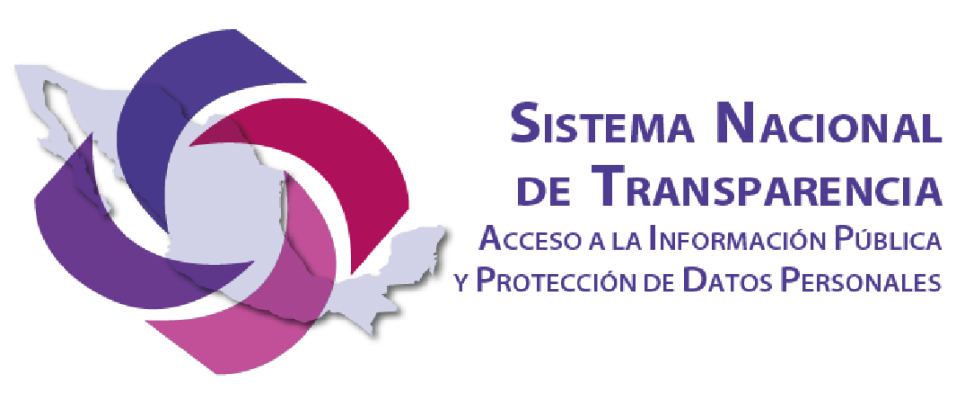 Anexo VOrganismos AutónomosInstituto Nacional Electoral y organismos públicos locales electorales de las Entidades FederativasArtículo 74. Órganos Autónomos Fracción I. Instituto Nacional Electoral y los Organismos Públicos Locales Electorales de las Entidades FederativasLa reforma Constitucional del año 2014 en materia de transparencia, trajo como consecuencia un cambio importante respecto al esquema que inicialmente se tenía en México en relación con los sujetos obligados a transparentar y garantizar el acceso a la información pública, toda vez que hasta antes de dicha reforma y de la expedición de la Ley General, los partidos políticos no eran sujetos obligados directos en materia de transparencia, pues sólo se podía acceder a su información mediante el Instituto Nacional Electoral (INE), con algunas excepciones, como el Distrito Federal.Por otra parte, la reforma constitucional en materia político electoral también de 2014, consideró la incorporación de los partidos políticos como sujetos obligados como principio rector de la función electoral de la “máxima publicidad”, que como es sabido se trata de un principio constitucional establecido en el artículo 6º de la Constitución Política de los Estados Unidos Mexicanos vinculado con el acceso a la información en poder de las instituciones y dependencias públicas o cualquiera que ejerza o reciba recursos públicos.La máxima publicidad, como principio constitucional rector de la función electora, se refiere a que las autoridades electorales en el ejercicio de sus atribuciones, específicamente para el caso que nos ocupa, el INE y los Organismos Públicos Locales Electorales (OPLE) tienen la obligación de poner a disposición de las personas la información relevante que generen sin que tenga que mediar una solicitud de información expresa para ello.Es decir, las autoridades electorales realizan una importante función del Estado como lo es la organización de las elecciones, en este sentido deben rendir cuentas a la sociedad sobre su actuar, el desempeño de sus funciones y las actividades que realizan durante las diferentes etapas de los procesos electorales, ya que esto puede incentivar la participación ciudadana puesto que entre mayor sea la transparencia, mayor credibilidad habrá en las instituciones electorales.Derivado del esquema con motivo de la expedición de la Ley General, en este apartado se desarrollan los criterios sustantivos de contenido, criterios de actualización de la información, criterios de confiabilidad y criterios de formato que deberán publicar tanto el Instituto Nacional Electoral (INE) como los Organismos Públicos Locales Electorales (OPLE) para poder cumplir con sus Obligaciones de Transparencia Específicas que se encuentran contenidas en el artículo 74, fracción I de la Ley General, que a la letra dicen:Artículo 74. Además de lo señalado en el artículo 70 de la presente Ley, los órganos autónomos deberán poner a disposición del público y actualizar la siguiente información:Instituto Nacional Electoral y organismos públicos locales electorales de las Entidades Federativas:El catálogo de la información a publicar se encuentra detallado a través de los 14 incisos contenidos en esta fracción y es el siguiente: Los listados de partidos políticos, asociaciones y agrupaciones políticas o de ciudadanos registrados ante la autoridad electoral;Las autoridades electorales organizarán la información en un listado que contendrá los datos correspondientes a los partidos políticos, asociaciones y agrupaciones políticas registradas ante el sujeto obligado.Respecto de la información que presenten de los partidos políticos, corresponde al INE dar a conocer los datos de los partidos políticos con registro nacional, en tanto que los OPLE publicarán la información de los partidos políticos con registro nacional acreditados ante el órgano local y los partidos políticos con registro local.Los datos que se incluirán son: la denominación del partido político, la dirección electrónica de su página web, la fecha de registro, la dirección y el teléfono de la sede nacional y sede local en su caso, el nombre de sus dirigentes nacionales y/o locales, así como el nombre de las personas que fungen como representantes de los partidos políticos ante el Consejo General tanto a nivel federal como local, y sus datos de contacto oficiales.Por otra parte, los datos correspondientes a las asociaciones y agrupaciones políticas nacionales deben incluir los datos de contacto del órgano directivo nacional y de las delegaciones que tenga en las entidades federativas, siempre y cuando se contemple la posibilidad de agrupaciones políticas locales. En caso de que no esté especificado en la norma, publicar una leyenda fundada y motivada.Para efecto del cumplimiento de este inciso, se requiere la publicación de los datos de los ciudadanos que realizarán actividades de observación electoral, cuya información se publicará en un segundo apartado. De conformidad con el artículo 41, Base V, Apartado B de la Constitución Política de los Estados Unidos Mexicanos, es atribución del INE para los procesos electorales federales y locales establecer las reglas, lineamientos, criterios y formatos en materia de observación electoral, por lo se deberá publicar el listado que contenga el nombre de los ciudadanos que fungirán como observadores electorales durante el proceso electoral del que se trate y, cuando corresponda, la asociación a la que pertenezcan, así como el distrito o municipio en el que realizarán sus actividades de observación y, en su caso, de las consultas populares y demás formas de participación ciudadana. ______________________________________________________________________________Periodo de actualización: trimestral y cuando un partido político nacional o local obtenga su registro por en el INE o en el OPLE respectivo, la información deberá publicarse y/o actualizarse en un plazo no mayor a 15 días hábiles y cuando caso de que se actualicen los datos de contactoConservar en el sitio de Internet: información vigenteAplica a: Instituto Nacional Electoral y Organismos Públicos Locales Electorales_______________________________________________________________________Criterios sustantivos de contenidoCriterio 1	Denominación del partido político o agrupación / asociación políticaCriterio 2	Tipo de registro: Nacional, local o nacional y localCriterio 3	Emblema del partido político o agrupación / asociación políticaCriterio 4	Fecha de obtención del registro ante la autoridad electoral (Consejo General del INE/OPLE) con el formato día/mes/año Criterio 5	Hipervínculo al certificado de registro que otorga el Consejo General del organismo electoral a los Partidos Políticos con registro nacional o localCriterio 6	Domicilio de la sede  (tipo de vialidad [catálogo], nombre de vialidad [calle], número exterior, número interior [en su caso], tipo de asentamiento humano [catálogo], nombre de asentamiento humano [colonia], clave de la localidad [catálogo], nombre de la localidad [catálogo], clave del municipio [catálogo], nombre del municipio o delegación [catálogo], clave de la entidad federativa [catálogo], nombre de la entidad federativa [catálogo], código postal)Criterio 7	Teléfono(s) de la sede nacional y/o local, según sea el caso Criterio 8	Hipervínculo a la página webCriterio 9	Nombre completo del dirigente nacional y/o local (nombre[s], primer apellido, segundo apellido)Criterio 10	Nombre completo de la(s) persona(s) que fungen como representantes ante el Consejo General, en su casoRespecto del listado de ciudadanos registrados ante la autoridad electoral como observadores electorales se deberán publicar los siguientes datos:Criterio 11	Nombre completo o denominación de las personas y/o asociaciones civiles acreditadas por la autoridad electoral como observadores electorales (nombre[s], primer apellido, segundo apellido o razón social)Criterio 12	Lugar donde realizan las actividades de observación electoral: Entidad/Municipio/DistritoCriterio 13	Fecha de obtención de la acreditación ante la autoridad electoral (Consejo General del organismo electoral) con el formato día/mes/año (por ej. 31/Marzo/2016)Criterio 14	Hipervínculo al formato de la solicitud de acreditación como observador electoralCriterios adjetivos de actualizaciónCriterio 15	Periodo de actualización de la información: trimestralCriterio 16	La información publicada deberá estar actualizada al periodo que corresponde de acuerdo con la Tabla de actualización y conservación de la información Criterio 17	Conservar en el sitio de Internet y a través de la Plataforma Nacional la información de acuerdo con la Tabla de actualización y conservación de la información Criterios adjetivos de confiabilidadCriterio 18	Área(s) o unidad(es) administrativa(s) que genera(n) o posee(n) la información respectiva y son responsables de publicarla y actualizarlaCriterio 19	Fecha de actualización de la información publicada con el formato día/mes/año (por ej. 31/Marzo/2016) Criterio 20	Fecha de validación de la información publicada con el formato día/mes/año (por ej. 30/Abril/2016)Criterios adjetivos de formatoCriterio 21	La información publicada se organiza mediante los formatos 1a y 1b, en los cuales se incluyen todos los campos especificados en los criterios sustantivos de contenidoCriterio 22	El soporte de la información permite su reutilizaciónFormato 1a LGT_Art_74_Fr_I_inciso aNormatividad aplicable a <<sujeto obligado>>Partidos Políticos <<Nacionales/Locales>> con registro ante <<autoridad electoral INE/OPLE >>Periodo de actualización de la información: trimestralFecha de actualización: día/mes/añoFecha de validación: día/mes/añoÁrea(s) o unidad(es) administrativa(s) que genera(n) o posee(n) la información: ____________ Formato 1b LGT_Art_74_Fr_I_inciso aAsociaciones civiles y/o ciudadanos que realicen actividades de observación electoral con registro ante <<autoridad electoral INE y en su caso OPLE>>Periodo de actualización de la información: trimestralFecha de actualización: día/mes/añoFecha de validación: día/mes/añoÁrea(s) o unidad(es) administrativa(s) que genera(n) o posee(n) la información______ Los informes que presenten los partidos políticos, asociaciones y agrupaciones políticas;Los sujetos obligados deberán publicar la información relativa a los diversos tipos de informes que están obligados a presentar los partidos políticos y las organizaciones, asociaciones y agrupaciones, políticas por ejemplo la referente a los informes anuales y trimestrales presentados a la Unidad Técnica de Fiscalización del INE respecto del origen, monto, destino y aplicación de los recursos que reciban por financiamiento público y privado y en caso de que el INE delegue la función de fiscalización a los OPLE. Dichos informes respecto a los partidos políticos locales y aspirantes, así como candidatos independientes en el ámbito local, serán presentados ante los OPLE y publicados por ellos.Se deberán difundir y actualizar los informes definitivos presentados por los partidos políticos y candidatos respecto a los ingresos y egresos en periodo de precampaña y campaña; asimismo los informes presentados por aspirantes a candidatos independientes sobre el origen y monto de los ingresos y egresos de los gastos de los actos tendentes a obtener el apoyo ciudadano, así como su empleo y aplicación y los informes de campaña, en cuanto al origen y monto de los ingresos y egresos por cualquier modalidad de financiamiento, así como su empleo y aplicación. De igual manera los dictámenes consolidados y proyectos de resolución sobre las auditorías y verificaciones practicadas a los partidos políticos, aspirantes y candidatos independientes aprobados por la autoridad electoral, así como los informes finales de las mismas.Además, respecto a los informes de organizaciones a las que pertenecen observadores electorales se deberán publicar los informes sobre el origen, monto y aplicación del financiamiento que obtuvieron para el desarrollo de sus actividades, así como el dictamen consolidado y la resolución del Consejo General de los informes de ingresos y gastos de las organizaciones de observadores electorales; y en su caso, los informes de las personas físicas o morales que difunden encuestas o sondeos de opinión sobre los recursos aplicados para su realización y los informes anuales que presentan las agrupaciones y asociaciones políticas del ejercicio anterior sobre el origen y destino de los recursos que reciban por cualquier modalidad. Finalmente se deberán publicar las resoluciones emitidas por el Tribunal Electoral del Poder Judicial de la Federación respecto a las impugnaciones interpuestas en contra de los dictámenes consolidados y proyectos de resolución aprobados por el Consejo General de la autoridad electoral.Si bien la información se actualizará de manera anual para el caso de los informes presentados, dictámenes consolidados y proyectos de resolución respecto a gastos ordinarios que rinden las agrupaciones políticas y partidos políticos, es de considerar que la información sobre los informes trimestrales y de gastos ordinarios que presentan los partidos políticos será de manera trimestral cuando no sea año de proceso electoral. En tanto que el periodo de actualización de la información para los informes de precampaña y campaña de partidos políticos y candidatos, así como de obtención de apoyo ciudadano de aspirantes a candidatos independientes y de los dictámenes consolidados y proyectos de resolución, se realizará durante cada proceso electoral, es decir de manera trianual o sexenal.______________________________________________________________________________Periodo de actualización: trimestralConservar en el sitio de Internet: ejercicio en curso y dos anteriores Aplica a: Instituto Nacional Electoral y Organismos Públicos Locales Electorales______________________________________________________________________________Criterios sustantivos de contenido:La información del primer apartado relativa a los informes de los partidos políticos consiste en lo siguiente:Criterio 1	EjercicioCriterio 2	Periodo que se informaCriterio 3	Tipo de organización: Partido político/Asociación política/Agrupación política/Ciudadano registrado ante la autoridad electoral/Persona autorizada para difundir encuestas o sondeos de opiniónCriterio 4	Denominación de la organización Criterio 5	Registro: Nacional/LocalCriterio 6	Tipo de informe (por ejemplo: origen, monto, destino y aplicación de los recursos recibidos; ingresos y egresos trimestrales; ingresos y egresos anuales; ingresos y egresos de sus candidatos; ingresos y egresos de precampaña y campaña de partidos políticos; ingresos y egresos de precampaña y campaña de partidos políticos de sus candidatos, o el informe que reporte)Criterio 7	Periodicidad (por ejemplo: mensual, trimestral, semestral, anual, de campaña)Criterio 8	Denominación al documento completo del informe Criterio 9	Hipervínculo al documento completo del informeEn caso de que se trate de los informes de campaña, precampaña y actos tendentes a recabar el apoyo ciudadano se deberán especificar los siguientes datos:Criterio 10	Tipo de elección: Federal/LocalCriterio 11	Cargos a elegir: Presidente de la República/Senador/Diputado de mayoría relativa/Diputado de representación proporcional/Gobernador/Jefe de Gobierno/Ayuntamiento/Junta municipal/Jefatura delegacionalCriterio 12	Entidad federativa, en su casoRespecto a los Informes de resultados y/o informes finales, dictámenes consolidados y proyectos de resolución sobre las auditorías y verificaciones practicadas a los partidos políticos, aspirantes y candidatos independientes, y en su caso, las resoluciones respecto a las impugnaciones interpuestas en contra de los dictámenes consolidados y proyectos de resolución aprobados por el Consejo General de la autoridad electoral, el INE y los OPL publicarán:Criterio 13	Fecha de entrega del informeCriterio 14	 Hipervínculo al Informe de organizaciones a las que pertenecen observadores electorales respecto al origen, monto y aplicación del financiamiento que obtuvieron para el desarrollo de sus actividadesCriterio 15	Hipervínculo a las resoluciones del Consejo General respecto de los informes de ingresos y gastos de las organizaciones de observadores electoralesCriterio 16	Hipervínculo al Dictamen consolidado respecto de la verificación de los informes que presentaron las organizaciones de observadores electorales sobre el origen, monto y aplicación de financiamiento que hayan obtenido para el desarrollo de sus actividadesCriterio 17	 Hipervínculo a las resoluciones emitidas por el Tribunal Electoral del Poder Judicial de la Federación respecto a las impugnaciones interpuestas en contra de los dictámenes consolidados y proyectos de resolución aprobados por el Consejo General de la autoridad electoralCriterios adjetivos de actualizaciónCriterio 18	Periodo de actualización de la información: trimestralCriterio 19	La información publicada deberá estar actualizada al periodo que corresponde de acuerdo con la Tabla de actualización y conservación de la información Criterio 20	Conservar en el sitio de Internet y a través de la Plataforma Nacional la información de acuerdo con la Tabla de actualización y conservación de la información Criterios adjetivos de confiabilidadCriterio 21	Área(s) o unidad(es) administrativa(s) que genera(n) o posee(n) la información respectiva y son responsables de publicarla y actualizarlaCriterio 22	Fecha de actualización de la información publicada con el formato día/mes/año (por ej. 31/Marzo/2016) Criterio 23	Fecha de validación de la información publicada con el formato día/mes/año (por ej. 30/Abril/2016)Criterios adjetivos de formatoCriterio 24	La información publicada se organiza mediante los formatos 2a y 2b, en los cuales se incluyen todos los campos especificados en los criterios sustantivos de contenidoCriterio 25	El soporte de la información permite su reutilizaciónFormato 2a_LGT_ART_74_Fr_I_inciso_bInformes presentados por las organizaciones, asociaciones, agrupaciones políticas y candidatos independientes ante <<INE/OPL Entidad federativa>>Periodo de actualización de la información: trimestralFecha de actualización: día/mes/añoFecha de validación: día/mes/añoÁrea(s) o unidad(es) administrativa(s) que genera(n) o posee(n) la información______ Formato 2b_LGT_ART_74_Fr_I_inciso_bInformes y dictámenes <<INE/OPL Entidad federativa>>Periodo de actualización de la información: trimestralFecha de actualización: día/mes/añoFecha de validación: día/mes/añoÁrea(s) o unidad(es) administrativa(s) que genera(n) o posee(n) la información______ La geografía y cartografía electoral;La geografía y la cartografía electoral integra la representación gráfica de la República Mexicana dividida geo-electoralmente por circunscripción plurinominal, entidad federativa, por Distrito Electoral Federal Uninominal (denominado consensado estatal distrital), y por cada una de las secciones electorales que representan el nivel más pequeño de la división electoral (también llamados consensado estatal seccional).La información a publicar se organizará en dos apartados: Normatividad emitida por el INE para efecto de determinar la geografía y cartografía electorales, y los productos cartográficos básicos que se han emitido.En el primer apartado se difundirán los criterios generales emitidos por el INE en materia de distritación, los Acuerdos del Consejo General del INE o del OPLE respectivo, Circulares u otros en dicha materia y los lineamientos que en su caso, haya emitido el INE en términos de distritación.En el segundo apartado, el INE y los OPL deberán publicar el producto que muestre la división electoral de la República Mexicana, es decir en donde se muestren las 32 entidades federativas; delimitando las cinco circunscripciones plurinominales en que se divide el país en términos electorales. La información debe contener, para cada entidad federativa el total de secciones, distritos y municipios que la conforman. Se deben especificar al menos, la escala de representación, la simbología, así como la integración territorial nacional por circunscripción plurinominal, mismos que deberán estar plenamente identificados.En cada rubro de productos cartográficos que se publicarán, deberán contener por lo menos las siguientes denominaciones:Productos Cartográficos Básicos: Mapa de la República Mexicana con División de Circunscripciones Plurinominales; Circunscripciones Electorales; Plano Distrital Seccional; Condensado Estatal Distrital; Condensado Estatal Seccional; Otro.Productos Cartográficos Especializados: Plano Urbano Seccional; Plano por Sección Individual Urbano; por Sección Individual Mixto; Plano por Sección Individual Rural; Carta Electoral Municipal; Plano de Localidad Rural con Amanzanamiento Definido; Base Geográfica Digital; Marco Geográfico Seccional; Catálogo de Información Geoelectoral; Catálogo de Distritos; Catálogo de Distritos con Cabeceras Distritales; Catálogo de Municipios; Catálogo de Municipios y Distritos; Catálogo de Rangos de Secciones por Municipio; Concentrado General de Secciones Electorales; Catálogo de Manzanas; Catálogo de Secciones; Catálogo de Secciones por Distrito; Catálogo de Localidades; Catálogo de Localidades con Sección; Condensado de Información Geoelectoral Básica; Otro.Productos de Geografía Electoral: Credencialización de los mexicanos en el extranjero; Estadísticas Censales a Escalas Geoelectorales II Conteo de Población y Vivienda 2005; Estadística Censal a Escala de Distrito; Descriptores de los códigos utilizados para la información por viviendas, hogares, población y lenguas indígenas; Estructura de las bases de vivienda; Estructura de las bases de hogares; Estructura de las bases de población; Estructura de las bases de hablantes de lenguas indígenas; Estadísticas Censales a Escalas Geoelectorales del Censo de Población y Vivienda 2010, a nivel sección y distrito; Atlas del Voto de los Electores Residente en el Extranjero, Otro.En el caso de las circunscripciones electorales, se deben publicar la información de planos cartográficos que muestren las cinco circunscripciones plurinominales, así como un breve referente de que dicha conformación sirve para determinar la elección de los 200 (de un total de 500 diputados federales) que son electos por el principio de representación proporcional.Asimismo, se publicarán, al menos, los planos por entidad federativa que muestren la conformación no solamente de la entidad sino también de los distritos electorales federales, llegando a nivel municipio.La información cartográfica que se difunda mostrará los planos de cada uno de los 300 distritos electorales uninominales en que el país se divide para la elección federal. En su oportunidad y conforme al INE lo determine, deberán publicarse los correspondientes a los distritos electorales locales de las Entidades Federativas que sirven de marco para las elecciones locales en nuestro país. Finalmente, los planos que a nivel distrito electoral muestran las secciones electorales que las conforman, mismas que deberán contar con las claves que identifican a cada sección.Toda la información aquí referida deberá contener invariablemente las referencias de las claves geo electorales determinadas por la autoridad electoral (estado, distrito, municipio).En materia de productos cartográficos especializados, el INE publicará el catálogo y el hipervínculo a los productos, en caso de que técnicamente no sea posible tener acceso a éstos vía internet, se deberá incluir una leyenda especificando esta circunstancia, los motivos y las opciones que tienen las personas para acceder a dicha información.Finalmente, en este apartado debe integrarse la información relativa a los estudios geográficos y/o cartográficos realizados por la autoridad electoral federal o bien la correspondiente a los OPLE que sea de relevancia para el público en general y que en su caso realicen.________________________________________________________________________________Periodo de actualización: semestral. La información creada, modificada o actualizada deberá publicarse en un plazo no mayor a los 15 días hábiles.Conservar en el sitio de Internet: información vigenteAplica a: Instituto Nacional Electoral y Organismos Públicos Locales Electorales________________________________________________________________________________Criterios sustantivos de contenido:En relación con la normatividad en materia de geografía y cartografía electoral se publicará lo siguiente:Criterio 1	Denominación de la normatividad en materia de distritación, geografía y/o cartografía electoral. Dicha normatividad podrá ser, entre otra, criterios generales, acuerdos del Consejo General del INE o del OPLE, circulares, lineamientos u otros documentos normativos.Criterio 2	Fecha de emisión, aprobación o publicación con el formato día/mes/año (por ej. 31/Marzo/2016)Criterio 3	Hipervínculo al (los) documento(os) completo(s)En cuanto a los productos de geografía y cartografía electoral se publicará y actualizará la información por todos los tipos de productos que se listan a continuación:Criterio 4	Tipo de producto: Productos cartográficos básicos/Productos cartográficos especializados/Productos de Geografía Electoral/Estudios en materia de geografía y cartografía electoral/OtroCriterio 5	Denominación del productoCriterio 6	Fecha de emisión, aprobación y/o publicación con formato día/mes/año (por ej. 31/Marzo/2016)Criterio 7	Fecha de actualización o última reforma, en su caso con formato día/mes/año (por ej. 31/Marzo/2016)Criterio 8	Instancia que genera el ProductoCriterio 9	Breve descripción del Producto cartográficoCriterio 10	Hipervínculo al (los) Producto(s) cartográfico(s)Respecto a los Estudios en materia de geografía y cartografía electoral, Otro producto de geografía o cartografía electoral, se publicará:Criterio 11	Año de emisión o actualizaciónCriterio 12	Instancia que generó el EstudioCriterio 13	Breve descripción de cada Estudio de geografía o cartografía electoralCriterio 14	Hipervínculo a cada uno de los Estudios de geografía o cartografía electoralCriterios adjetivos de actualizaciónCriterio 15	Periodo de actualización de la información: semestralCriterio 16	La información publicada deberá estar actualizada al periodo que corresponde de acuerdo con la Tabla de actualización y conservación de la información Criterio 17	Conservar en el sitio de Internet y a través de la Plataforma Nacional la información de acuerdo con la Tabla de actualización y conservación de la información Criterios adjetivos de confiabilidadCriterio 18	Área(s) o unidad(es) administrativa(s) que genera(n) o posee(n) la información respectiva y son responsables de publicarla y actualizarlaCriterio 19	Fecha de actualización de la información publicada con el formato día/mes/año (por ej. 31/Marzo/2016) Criterio 20	Fecha de validación de la información publicada con el formato día/mes/año (por ej. 30/Abril/2016)Criterios adjetivos de formatoCriterio 21	La información publicada se organiza mediante los formatos 3a y 3b, en los cuales se incluyen todos los campos especificados en los criterios sustantivos de contenidoCriterio 22	El soporte de la información permite su reutilizaciónFormato 3a_LGT_ART_74_Fr_I_inciso_cNormatividad en materia de geografía y cartografía electoral aplicable a <<INE/OPL Entidad federativa>>Periodo de actualización de la información: semestralFecha de actualización: día/mes/añoFecha de validación: día/mes/añoÁrea(s) o unidad(es) administrativa(s) que genera(n) o posee(n) la información______ Formato 3b_LGT_ART_74_Fr_I_inciso_c Geografía y cartografía electoral aplicable a <<INE/OPL Entidad federativa>>Periodo de actualización de la información: semestralFecha de actualización: día/mes/añoFecha de validación: día/mes/añoÁrea(s) o unidad(es) administrativa(s) que genera(n) o posee(n) la información______ El registro de candidatos a cargos de elección popular;El registro de candidatos a cargos de elección popular es una atribución conferida por la Ley General de Instituciones y Procedimientos Electorales al INE y a los OPL, por lo que se deberá registrar el nombre del candidato por propietario y suplente, el cargo para el que se postula, el partido político, coalición que lo postula o en su caso la indicación respectiva de que se trata de candidato(a) independiente, el emblema del partido político o la candidatura independiente, si se trata de un candidato por el principio de mayoría relativa o representación proporcional y en caso de que la legislación aplicable lo contemple, se deberán agregar los datos curriculares del candidato.Cuando se trate de los candidatos(as) a Senadores se deberá registrar la entidad federativa por la cual se postula, para el caso de los Diputados Federales y Locales el Distrito por el que se postula y para el caso de integrantes de los Ayuntamientos el Ayuntamiento para el que se postula.Si la elección es de Diputados federales y locales, así como de Senadores por el principio de representación proporcional se deberá publicar el listado de las fórmulas de candidatos en el orden presentado por cada partido político.Asimismo, se deberá difundir la relación de los candidatos electos. _________________________________________________________________________Periodo de actualización: trianual, sexenal; de acuerdo con cada proceso electoral federal y/o local que correspondaConservar en el sitio de Internet: Información vigente y por lo menos del proceso electoral anteriorAplica a: Instituto Nacional Electoral y Organismos Públicos Locales Electorales_________________________________________________________________________Criterios sustantivos de contenidoCriterio 1	Ejercicio Criterio 2	Proceso electoralCriterio 3	Candidatura a la que se postula: Presidencia de la República/ Senadores/Diputados federales (mayoría relativa, representación proporcional), Diputados Locales (mayoría relativa, representación proporcional)/Gobernador del Estado/Ayuntamiento Criterio 4	Entidad federativa para la que se postula (en el caso de Senadores y Diputados Federales)Criterio 5	Distrito Electoral por el que se postula (en el caso de Diputados Federales y Locales)Criterio 6	Ayuntamiento para el que se postula (el caso de Ayuntamiento)Criterio 7	Partido Político, coalición que lo postula o, en su caso, especificación de que se trata de candidato(a) independienteCriterio 8	Emblema del partido político o del candidato(a) independienteCriterio 9	Nombre completo del(la) candidato(a) (Nombre (s) completo, primer apellido, segundo apellido) Criterio 10 	Sexo: Femenino/MasculinoCriterio 11	Nombre completo del(la) suplente (Nombre (s) completo, primer apellido, segundo apellido)Criterio 12	Sexo: Femenino/MasculinoCriterio 13	Hipervínculo a la ficha curricular de cada candidato(a), en su casoCriterio 14	Fecha del Acuerdo de Consejo General INE/OPLE por el que se otorga el registro a los candidatos a Presidente de la República/Gobernador del EstadoCriterio 15	Hipervínculo al Acuerdo de Consejo General INE/OPLE por el que se otorga el registro a los candidatos a Presidente de la República/Gobernador del EstadoRespecto a los listados de fórmulas para Diputados y Senadores se publicará:Criterio 16	Hipervínculo a la relación o listado de fórmulas de Diputados por el principio de mayoría relativa por partido político que deberá incluir los siguientes datos: Circunscripción, Número que ocupen en las listas, Nombre completo (nombre[s] primer apellido, segundo apellido) del(a) candidato(a) propietario(a) y del suplente, Sexo (Masculino/Femenino)Criterio 17	Hipervínculo a la relación o listado de fórmulas de Senadores por el principio de representación proporcional por partido político que deberá incluir: Circunscripción, Número que ocupen en las listas, Nombre completo del(a) candidato(a) (nombre[s], primer apellido, segundo apellido del(a) candidato(a) propietario(a) y del suplente), Sexo (Masculino/Femenino)Criterio 18	Hipervínculo a la relación o listado de fórmulas de Diputados plurinominales por partido político que deberá incluir Circunscripción, Número que ocupen en las listas, Nombre completo del(a) candidato(a) (Nombre[s], primer apellido, segundo apellido) del(a) candidato(a) propietario(a) y del suplente, Sexo (Masculino/Femenino)Respecto a los candidatos electos se deberá publicar lo siguiente:Criterio 19	Periodo constitucional para el que fueron electos Criterio 20	Nombre completo del(a) candidato(a) (nombre[s] completo, primer apellido, segundo apellido)Criterio 21	Hipervínculo a la relación o listado de candidatos electos por el principio de mayoría relativa que deberá contener: Circunscripción, Nombre completo del(a) candidato(a) (nombre[s], primer apellido, segundo apellido) del(a) candidato(a) propietario(a) y del(la) suplente, Sexo (Masculino/Femenino)Criterio 22	Hipervínculo a la relación o listado de candidatos electos por el principio de representación proporcional que deberá contener: Circunscripción, Nombre completo del(a) candidato(a) y suplente (nombre[s], primer apellido, segundo apellido), Sexo (Masculino/Femenino)Criterio 23	Hipervínculo a la relación o listado de candidatos electos a Diputados plurinominales por partido político que deberá contener: periodo constitucional para el que fueron electos, Circunscripción, Nombre completo del(la) candidato(a) y suplente (nombre[s] completo, primer apellido, segundo apellido), Sexo (Masculino/Femenino)Criterios adjetivos de actualizaciónCriterio 24	Periodo de actualización de la información: trianual, sexenal; de acuerdo con cada proceso electoral federal y/o local que correspondaCriterio 25	La información publicada deberá estar actualizada al periodo que corresponde de acuerdo con la Tabla de actualización y conservación de la información Criterio 26	Conservar en el sitio de Internet y a través de la Plataforma Nacional la información de acuerdo con la Tabla de actualización y conservación de la información Criterios adjetivos de confiabilidadCriterio 27	Área(s) o unidad(es) administrativa(s) que genera(n) o posee(n) la información respectiva y son responsables de publicarla y actualizarlaCriterio 28	Fecha de actualización de la información publicada con el formato día/mes/año (por ej. 31/Marzo/2016) Criterio 29	Fecha de validación de la información publicada con el formato día/mes/año (por ej. 30/Abril/2016)Criterios adjetivos de formatoCriterio 30	La información publicada se organiza mediante los formatos 4a, 4b, 4c, 4d, 4e, 4f, 4g, 4h y 4i, en los cuales se incluyen todos los campos especificados en los criterios sustantivos de contenidoCriterio 31	El soporte de la información permite su reutilizaciónFormato 4a_LGT_ART_74_Fr_I_inciso_dRegistro de candidatos a cargos de elección popular ante << INE/OPLE>>Periodo de actualización de la información: trianual y sexenalFecha de actualización: día/mes/añoFecha de validación: día/mes/añoÁrea(s) o unidad(es) administrativa(s) que genera(n) o posee(n) la información______Formato 4b_LGT_ART_74_Fr_I_inciso_d Listados de fórmulas para Diputados y Senadores aplicable a << INE/OPLE>>Periodo de actualización de la información: trianual y sexenalFecha de actualización: día/mes/añoFecha de validación: día/mes/añoÁrea(s) o unidad(es) administrativa(s) que genera(n) o posee(n) la información______Formato 4c_LGT_ART_74_Fr_I_inciso_dListado de fórmulas de Diputados por el principio de mayoría relativa << INE/OPLE>>Periodo de actualización de la información: trianual y sexenalFecha de actualización: día/mes/añoFecha de validación: día/mes/añoÁrea(s) o unidad(es) administrativa(s) que genera(n) o posee(n) la información______Formato 4d_LGT_ART_74_Fr_I_inciso_dListado de fórmulas de Senadores por el principio de representación proporcional por partido político << INE/OPLE>>Periodo de actualización de la información: trianual y sexenalFecha de actualización: día/mes/añoFecha de validación: día/mes/añoÁrea(s) o unidad(es) administrativa(s) que genera(n) o posee(n) la información______Formato 4e_LGT_ART_74_Fr_I_inciso_dListado de fórmulas de Diputados plurinominales por partido político << INE/OPLE>>Periodo de actualización de la información: trianual y sexenalFecha de actualización: día/mes/añoFecha de validación: día/mes/añoÁrea(s) o unidad(es) administrativa(s) que genera(n) o posee(n) la información______Formato 4f_LGT_ART_74_Fr_I_inciso_dCandidatos electos << INE/OPLE>>Periodo de actualización de la información: trianual y sexenalFecha de actualización: día/mes/añoFecha de validación: día/mes/añoÁrea(s) o unidad(es) administrativa(s) que genera(n) o posee(n) la información______Formato 4g_LGT_ART_74_Fr_I_inciso_dListado de candidatos electos por el principio de mayoría relativa << INE/OPLE>>Periodo de actualización de la información: trianual y sexenalFecha de actualización: día/mes/añoFecha de validación: día/mes/añoÁrea(s) o unidad(es) administrativa(s) que genera(n) o posee(n) la información______Formato 4h_LGT_ART_74_Fr_I_inciso_dListado de candidatos electos por el principio de representación proporcional << INE/OPLE>>Periodo de actualización de la información: trianual y sexenalFecha de actualización: día/mes/añoFecha de validación: día/mes/añoÁrea(s) o unidad(es) administrativa(s) que genera(n) o posee(n) la información______Formato 4i_LGT_ART_74_Fr_I_inciso_dListado de candidatos electos a Diputados plurinominales por partido político << INE/OPLE>>Periodo de actualización de la información: trianual y sexenalFecha de actualización: día/mes/añoFecha de validación: día/mes/añoÁrea(s) o unidad(es) administrativa(s) que genera(n) o posee(n) la información______El catálogo de estaciones de radio y canales de televisión, pautas de transmisión, versiones de spots de los institutos electorales y de los partidos políticos.De conformidad con el artículo 41, Base III, Apartado A) de la Constitución Política de los Estados Unidos Mexicanos, el INE es autoridad única para la administración del tiempo que corresponda a las autoridades electorales en radio y televisión destinado a sus propios fines y al ejercicio del derecho de los partidos políticos, en este sentido distribuye los minutos que corresponden en radio y televisión de conformidad con las reglas establecidas en la constitución y en la Ley General de Instituciones y Procedimientos Electorales, asimismo asigna el horario en que deberán ser transmitidos los spots.La información requerida por este inciso se organizará en tres rubros: Catálogos de mediosAcuerdos emitidos por la autoridad electoral nacional o local, según sea el caso, con las pautas de transmisiónLos spots de los institutos electorales y de los partidos políticos.En el primer rubro, el INE publicará los catálogos de medios, en los cuales se incluirá los canales de televisión y de estaciones de radio que participarán en las coberturas de procesos electorales ordinarios y extraordinarios, así como en periodo ordinario, y el catálogo de permisionarios autorizados para transmitir en idiomas distintos al español. En el segundo apartado se deberán difundir los acuerdos emitidos por la autoridad electoral nacional mediante los cuales se aprueben las pautas de transmisión para los partidos políticos durante los procesos electorales federales y locales, y en periodo ordinario, de igual manera se deberán publicar los acuerdos mediante los cuales se aprueben las pautas de transmisión de las autoridades electorales durante los procesos electorales y en periodos ordinarios, así como las pautas de transmisión durante procesos electorales extraordinarios y los acuerdos por los que, en su caso, se modifiquen las pautas que hayan sido aprobadas previamente.La difusión de la información respecto a las pautas de los mensajes de partidos políticos y de la autoridades electorales se realizarán a más tardar dentro de los cinco días hábiles siguientes a que hayan sido aprobadas las pautas durante el proceso electoral. Su actualización, cuando existan modificaciones, se realizará a más tardar dentro de los 15 días hábiles siguientes a que hayan sido aprobadas por el Comité de Radio y Televisión o por la Junta General del INE.Finalmente, en el tercer apartado cada organismo electoral deberá publicar las versiones de los spots, es decir, de los productos audiovisuales utilizados para divulgar y trasmitir sus mensajes, tanto por los partidos políticos, durante los procesos electorales y en periodos ordinarios, como por ellos mismos. Se deberán incluir las órdenes de transmisión de los promocionales, la distribución de mensajes por hora en las estaciones de radio y canales de televisión, en un formato que permita su descarga y los mapas de cobertura de todas las estaciones de radio y televisión solicitados al Instituto Federal de Telecomunicaciones.Por su parte los OPLE deberán publicar los Acuerdos que son notificados al INE para la distribución de pautas y determinar los tiempos en radio y televisión de partidos políticos, coaliciones y candidatos independientes para la precampaña, intercampaña y campaña durante los procesos electorales locales y en periodo ordinario, así como los acuerdos aprobados y que son notificados al INE para la distribución de pautas y determinar los tiempos en radio y televisión para el cumplimiento de sus fines en periodo ordinario y en procesos electorales, en periodo ordinario es el INE quien realiza las pautas.En este sentido y toda vez que el INE es autoridad única en radio y televisión, los OPLE publicarán la información que corresponde y que posean, así como las versiones de los spots que serán transmitidos, de acuerdo con su ámbito territorial, una vez que estos hayan sido aprobados por el INE. _________________________________________________________________________Periodo de actualización: trimestralConservar en el sitio de Internet: Información vigente y de por lo menos el proceso electoral anteriorAplica a: Instituto Nacional Electoral y Organismos Públicos Locales Electorales_________________________________________________________________________Criterios sustantivos de contenidoCriterio 1	Periodo: Ordinario/ElectoralCriterio 2	Proceso electoral, en su caso: Federal/LocalCriterio 3	Tipo de proceso electoral: Ordinario/ExtraordinarioEn relación con los catálogos de medios se publicará: Criterio 4	Tipo de catálogo: Catálogo de estaciones de radio y canales de televisión que participarán en la cobertura del periodo ordinario/Catálogo de estaciones de radio y canales de televisión que participarán en la cobertura en procesos electorales/Catálogo de concesionarios y permisionarios que transmitirán en idiomas distintos al español/Otro tipo de catálogoCriterio 5	Denominación del catálogoCriterio 6	Fecha en la que se elaboró con el formato día/mes/año (por ej. 31/Marzo/2016)Criterio 7	Número de acuerdo mediante el cual se aprobó el catálogoCriterio 8	Hipervínculo al documento del Catálogo que deberá incluir: Criterio 9	Tipo de medio: televisión o radioCriterio 10	Detalle de transmisión: canal de televisión o frecuencia de radioCriterio 11	Localidad de transmisiónCriterio 12	Régimen: concesionario, permisionarioCriterio 13	Nombre completo o denominación del concesionario o permisionario (nombre[s], primer apellido, segundo apellido o razón social)Criterio 14	Siglas, en su caso Respecto a las pautas de transmisión se publicarán los Acuerdos emitidos por la autoridad electoral nacional o local, según sea el caso, y por cada concesionario o permisionario. Se incluirá lo siguiente:Criterio 15	Periodo: Ordinario/ElectoralCriterio 16	Proceso electoral, en su caso: Federal/LocalCriterio 17	Tipo de proceso electoral: Ordinario/ExtraordinarioCriterio 18	Tipo de pautas de transmisión: Partidos políticos/Coaliciones/Candidatos independientes/Modificaciones a las pautas de transmisión aprobadas/Promocionales destinados a sus propios fines/De autoridades electorales en periodos ordinarios/De autoridades electorales en periodos extraordinarios/Asignación de tiempos en radio y televisión a las autoridades electorales federales o locales/OtroCriterio 19	Periodo: Campaña/Precampaña/IntercampañaCriterio 20	Autoridad que emite el AcuerdoCriterio 21	Número y/o denominación del AcuerdoCriterio 22	Hipervínculo al Acuerdo por el que se aprueben las pautas de transmisiónCriterio 23	Hipervínculo al documento donde se registra el cálculo de distribución de los mensajes por partido político En cuanto a los spots de los institutos electorales y de los partidos políticos se deberá difundir:Criterio 24	Periodo: Ordinario/ElectoralCriterio 25	Proceso electoral, en su caso: Federal/LocalCriterio 26	Tipo de proceso electoral: Ordinario/Extraordinario Criterio 27	Sujeto obligado que emite spot: INE/OPLE/PartidoCriterio 28	Medio: Radio/Televisión/InternetCriterio 29	Título del spotCriterio 30	Periodo durante el cual se transmitió o transmitirá (fecha de inicio y término con formato día/mes/año, por ej. 31/Marzo/2016)Criterio 31	Versión del spot en un formato que permita su descargaCriterio 32	Hipervínculo a las órdenes de transmisión de los promocionalesCriterio 33	Distribución de mensajes por hora en las estaciones de radio y canales de televisión, en un formato que permita su descargaCriterio 34	Hipervínculo a los Mapas de cobertura de todas las estaciones de radio y televisión solicitados al Instituto Federal de TelecomunicacionesCriterios adjetivos de actualizaciónCriterio 35	Periodo de actualización de la información: trimestralCriterio 36	La información publicada deberá estar actualizada al periodo que corresponde de acuerdo con la Tabla de actualización y conservación de la información Criterio 37	Conservar en el sitio de Internet y a través de la Plataforma Nacional la información de acuerdo con la Tabla de actualización y conservación de la información Criterios adjetivos de confiabilidadCriterio 38	Área(s) o unidad(es) administrativa(s) que genera(n) o posee(n) la información respectiva y son responsables de publicarla y actualizarlaCriterio 39	Fecha de actualización de la información publicada con el formato día/mes/año (por ej. 31/Marzo/2016) Criterio 40	Fecha de validación de la información publicada con el formato día/mes/año (por ej. 30/Abril/2016)Criterios adjetivos de formatoCriterio 41	La información publicada se organiza mediante los formatos 5a, 5b y 5c, en los cuales se incluyen todos los campos especificados en los criterios sustantivos de contenidoCriterio 42	El soporte de la información permite su reutilizaciónFormato 5a_LGT_ART_74_Fr_I_inciso_eCatálogo de medios << INE/OPLE>>Periodo de actualización de la información: trimestralFecha de actualización: día/mes/añoFecha de validación: día/mes/añoÁrea(s) o unidad(es) administrativa(s) que genera(n) o posee(n) la información______Formato 5b_LGT_ART_74_Fr_I_inciso_eAcuerdos emitidos por << INE/OPLE>>Periodo de actualización de la información: trimestralFecha de actualización: día/mes/añoFecha de validación: día/mes/añoÁrea(s) o unidad(es) administrativa(s) que genera(n) o posee(n) la información______Formato 5c_LGT_ART_74_Fr_I_inciso_eSpots correspondientes a << INE/OPLE>>Periodo de actualización de la información: TrimestralFecha de actualización: día/mes/añoFecha de validación: día/mes/añoÁrea(s) o unidad(es) administrativa(s) que genera(n) o posee(n) la información______Los montos de financiamiento público por actividades ordinarias, de campaña y específicas otorgadas a los partidos políticos, asociaciones y agrupaciones políticas o de ciudadanos y demás asociaciones políticas, así como los montos autorizados de financiamiento privado y los topes de los gastos de campañas.Los partidos políticos como entidades de interés público reciben como prerrogativa financiamiento público que es entregado en el ejercicio de sus atribuciones por el INE y por los OPLE, de esta manera los partidos políticos con registro nacional reciben financiamiento público tanto por la autoridad nacional electoral, como por las autoridades locales electorales ante las cuales se encuentran acreditados o registrados, por ello en este apartado se deberá especificar, en cantidades los montos que se entregarán desglosado por tipo de financiamiento, es decir, financiamiento otorgado para actividades ordinarias permanentes y específicas, en el año de la elección el financiamiento otorgado para gastos de campaña, los topes de gasto de campaña fijados por la autoridad electoral y las ministraciones mensuales otorgadas. De igual manera los partidos políticos con registro local reciben financiamiento público de las Entidades Federativas por parte de los OPLE para las mismas actividades por lo que deberá ser registrado en los mismos términos.Asimismo, los partidos políticos tienen el derecho a recibir financiamiento privado por sus militantes, simpatizantes, candidatos y precandidatos, así también pueden obtener financiamiento por rendimientos financieros, fondos y fideicomisos, por lo que el organismo electoral determina en cantidades los límites anuales que pueden recibir los partidos políticos por concepto de financiamiento privado, en este sentido deberán publicarse dichos montos.De igual manera se deberá registrar el monto total de financiamiento público otorgado a los candidatos independientes para sus gastos de campaña y los límites en cantidades para recibir el financiamiento privado durante los actos tendentes para la obtención de apoyo ciudadano y el periodo de campañas.Toda vez que el texto del inciso f) incluye la publicación del financiamiento público por actividades ordinarias, de campaña y específicas otorgadas a las asociaciones y agrupaciones políticas, el INE y los OPLE, en su caso, deberán incluir una leyenda explicativa respecto de que las agrupaciones políticas nacionales ya no cuentan con financiamiento público, pero aún están sujetas a la fiscalización de sus recursos. No obstante lo anterior, se deberá publicar en su caso el monto total de financiamiento público otorgado a las organizaciones a las que pertenecen los observadores electorales para el desarrollo de sus actividades.La información sobre las cantidades del financiamiento público otorgado a partidos políticos y candidatos independientes para gastos de campaña se deberá publicar a más tardar dentro de los 15 días hábiles una vez que se haya determinado el financiamiento; el mismo plazo aplicará para las organizaciones de ciudadanos que realicen actividades de observación electoral y que en su caso se les haya otorgado financiamiento.La información se organizará en dos apartados: uno para partidos políticos, asociaciones y agrupaciones políticas y/o de ciudadanos y el segundo respecto a los montos autorizados de financiamiento privado y los topes de los gastos de campañas._____________________________________________________________________Periodo de actualización: mensual respecto a las ministraciones mensuales entregadas a cada partido político. Anual para el monto total de financiamiento público otorgado a los partidos políticos para el sostenimiento de sus actividades ordinarias permanentes y para actividades específicas como entidades de interés público. Trianual o sexenal para gastos de campaña de partidos políticos y candidatos independientes en el año de la elección.Conservar en el sitio de Internet: ejercicio en curso y dos ejercicios anteriores en el caso de financiamiento ordinario y de los dos últimos periodos electoralesAplica a: Instituto Nacional Electoral y Organismos Públicos Locales Electorales______________________________________________________________________Criterios sustantivos de contenidoCriterio 1	Ejercicio o proceso electoral Criterio 2	Monto de financiamiento mensual total Criterio 3	Monto de financiamiento anual totalCriterio 4	Tipo de sujeto obligado: Partido político; asociación agrupación política; Asociaciones y agrupaciones políticas de ciudadanos (candidatos independientes), organizaciones de ciudadanos que realicen actividades de observación electoralCriterio 5	Denominación del partido político; asociación o agrupación política, organización de ciudadanos que realicen actividades de observación electoral o nombre completo del candidato(a) independiente (nombre[s], primer apellido, segundo apellido)Criterio 6	Tipo de financiamiento: Público por actividades ordinarias permanentes y específicas; para gastos de campaña/Montos autorizados de financiamiento privado (por sus militantes, simpatizantes, autofinanciamiento y financiamiento por rendimientos financieros, fondos y fideicomisos)Respecto a los montos autorizados de financiamiento privado y los topes de los gastos de campañas, el INE y los OPLE publicarán:Criterio 7	Ejercicio que se informaCriterio 8	Denominación del(los) Acuerdo(s) del Consejo General INE/OPLE en el que se determine(n) los topes de gastos de campaña durante el ejercicio que se informaCriterio 9	Fecha en la que se publicó en el Diario Oficial de la Federación (DOF), Periódico o Gaceta Oficial correspondiente el(los) Acuerdo(s) del Consejo General INE/OPLE en el que se determine(n) los topes de gastos de campaña durante el ejercicio que se informaCriterio 10	Hipervínculo al(los) Acuerdo(s) del Consejo General INE/OPLE en el que se determine(n) los topes de gastos de campaña durante el ejercicio que se informaCriterio 11	Denominación del(los) Acuerdo(s) en el que se determinen los montos de financiamiento público otorgado a los partidos políticos para actividades ordinarias permanentes, actividades específicas y gastos de campañaCriterio 12	Fecha en la que se publicó en el DOF, periódico, gaceta el(los) Acuerdo(s) en el que se determinen los montos de financiamiento público otorgado a los partidos políticos para actividades ordinarias permanentes, actividades específicas y gastos de campañaCriterio 13	Hipervínculo al(los) Acuerdo(s) en el que se determinen los montos de financiamiento público otorgado a los partidos políticos para actividades ordinarias permanentes, actividades específicas y gastos de campañaCriterios adjetivos de actualizaciónCriterio 14	Periodo de actualización de la información: mensual respecto a las ministraciones mensuales entregadas a cada partido político. Anual para el monto total de financiamiento público otorgado a los partidos políticos para el sostenimiento de sus actividades ordinarias permanentes y para actividades específicas como entidades de interés público. Trianual o sexenal para gastos de campaña de partidos políticos y candidatos independientes en el año de la elecciónCriterio 15	La información publicada deberá estar actualizada al periodo que corresponde de acuerdo con la Tabla de actualización y conservación de la información Criterio 16	Conservar en el sitio de Internet y a través de la Plataforma Nacional la información de acuerdo con la Tabla de actualización y conservación de la información Criterios adjetivos de confiabilidadCriterio 17	Área(s) o unidad(es) administrativa(s) que genera(n) o posee(n) la información respectiva y son responsables de publicarla y actualizarlaCriterio 18	Fecha de actualización de la información publicada con el formato día/mes/año (por ej. 31/Marzo/2016) Criterio 19	Fecha de validación de la información publicada con el formato día/mes/año (por ej. 30/Abril/2016)Criterios adjetivos de formatoCriterio 20	La información publicada se organiza mediante los formatos 6a y 6b, en los cuales se incluyen todos los campos especificados en los criterios sustantivos de contenidoCriterio 21	El soporte de la información permite su reutilizaciónFormato 6a_LGT_ART_74_Fr_I_inciso_fMontos entregados << INE/OPLE>>Periodo de actualización de la información: mensual, anual, trianual y sexenalFecha de actualización: día/mes/añoFecha de validación: día/mes/añoÁrea(s) o unidad(es) administrativa(s) que genera(n) o posee(n) la información______Formato 6b_LGT_ART_74_Fr_I_inciso_fMontos autorizados de financiamiento privado y los topes de los gastos de campañas << INE/OPLE>>Periodo de actualización de la información: mensual, anual, trianual y sexenalFecha de actualización: día/mes/añoFecha de validación: día/mes/añoÁrea(s) o unidad(es) administrativa(s) que genera(n) o posee(n) la información______La metodología e informes sobre la publicación de encuestas por muestreo; encuestas de salida y conteos rápidos financiados por las autoridades electorales competentes;De conformidad con lo establecido por el Artículo 213 de la Ley General de Instituciones y Procedimientos Electorales, el Consejo General del INE es el responsable de la emisión de las reglas, lineamientos y criterios que las personas físicas o morales deberán adoptar para llevar a cabo ejercicios de encuestas o sondeos de opinión dentro de los procesos electorales tanto federales como locales. Los desarrollarán las funciones en esta materia de acuerdo con lo que el INE establezca; por lo tanto, deberán publicar la información relativa a las reglas, lineamientos y criterios que, en la materia, establezca el INE.El INE y los OPLE según corresponda, deberán publicar la lista de personas físicas o morales que hayan manifestado su intención de realizar u ordenar la publicación de cualquier encuesta sobre preferencias electorales o consultas populares que se realicen desde el inicio del proceso electoral federal o local, hasta el cierre oficial de las mesas directivas de casilla el día de la jornada electoral; además deberán publicar, las instancias que incumplieron los requisitos para la realización o publicación de cualquier encuesta o sondeo de opinión.Esta información deberá basarse en el informe público que en su oportunidad presente el Secretario Ejecutivo o su homólogo en el caso de los OPLE, al Consejo General u órgano de dirección superior respectivo. El Informe deberá contener lo siguiente, y por ende, así deberá publicarse:El listado y cantidad de encuestas publicadas durante el periodo que se reporta.Un apartado específico sobre encuestas o sondeos cuya realización o publicación fue pagada por partidos políticos, sus candidatos y candidatos independientes.En cada encuesta o estudio se debe incluir para integrarlo al portal de transparencia:Quién patrocinó, solicitó, ordenó y pagó la encuesta o estudio que corresponda.Instancia que realizó la encuesta o estudio, el medio de publicación y, en su caso, si se trató de una encuesta original o de la reproducción de una encuesta original publicada con anterioridad en otro(s) medio(s).El señalamiento sobre el cumplimiento o no de los criterios emitidos por el INE.La metodología y/o características generales de la encuesta o estudio y sus principales resultados.Todos los resultados de cualquier encuesta o sondeo de opinión que sean publicados por cualquier medio públicamente accesible con objeto de dar a conocer las preferencias del electorado o bien, las tendencias de la votación, así como preferencias sobre consultas populares, deben publicarse y deben contener, al menos los siguientes aspectos:La metodología utilizada para la recolección de la información, la calidad de la estimación de la muestra, que incluya el nivel de confianza y error máximo.Instancia que efectuó la encuesta o sondeo de opinión así como los montos y, en su caso, gastos de publicación de dichos ejercicios.Personas físicas o morales que pagaron y el monto erogado para la realización de encuestas o sondeos de opinión.Debe publicarse las personas físicas o morales que fueron reportadas por el INE o bien por los OPLE por violar lo dispuesto en el artículo 7, fracción XV de la Ley General en Materia de Delitos Electorales, específicamente con relación a la restricción de que durante los tres días previos a la elección y hasta la hora del cierre de las mesas directivas de casilla que se encuentren en los husos horarios más occidentales del país, establece la prohibición de la realización, publicación o difusión por cualquier medios, de encuestas o sondeos de opinión para dar a conocer las preferencias de los electores o bien, las tendencias de la votación, así como también las preferencias sobre consultas populares.El INE o el OPLE correspondiente, hará pública la lista de personas físicas o morales que hayan manifestado su intención de realizar alguna encuesta de salida o conteo rápido para la jornada electoral que corresponda; no obstante, se sugiere se agregue la siguiente leyenda:“Los resultados oficiales de las elecciones federales o locales (según sea el caso), son exclusivamente aquellos que dé a conocer el INE o bien el OPLE<<entidad federativa>> y, en su caso, el Tribunal Electoral del Poder Judicial de la Federación (o el Tribunal Electoral respectivo según corresponda)”.El INE deberá publicar en su portal de transparencia un listado de los OPLE según corresponda, que cumplieron con entregar los informes que, en su caso, presentaron ante sus órganos superiores de dirección, así como las ligas para acceder a ellos.Finalmente tanto el INE como los OPLE en términos del artículo 220 numeral 1 determinarán la viabilidad para realizar conteos rápidos, por lo que se determinará la metodología a utilizar para los conteos rápidos, los resultados de los conteos rápidos, así como las tendencias de los resultados y las fórmulas de cálculo utilizadas en el conteo rápido._________________________________________________________________________Periodo de actualización: semestral. Cuando se cree o modifique la información deberá publicarse en un plazo no mayor a los 15 días hábiles.Conservar en el sitio de Internet: vigente y la correspondiente a por lo menos dos periodos electorales pasadosAplica a: Instituto Nacional Electoral y Organismos Públicos Locales Electorales_________________________________________________________________________Criterios sustantivos del contenidoCriterio 1	Periodo electoralCriterio 2	Fecha con el formato día/mes/año (por ej. 31/Marzo/2016) de los Acuerdos del Consejo General del INE o del OPLE mediante los cuales se emitan criterios, así como las metodologías para la publicación de encuestas y/o conteos rápidosCriterio 3	Denominación e hipervínculo a los Acuerdos del Consejo General del INE o del OPLE mediante los cuales se emitan criterios, así como las metodologías para la publicación de encuestas y/o conteos rápidosCriterio 4	Hipervínculo a los Acuerdos del Consejo General del INE o del OPLE mediante los cuales se emitan criterios, así como las metodologías para la publicación de encuestas y/o conteos rápidosRespecto a los resultados de encuestas por muestreo, encuestas de salida y conteos rápidos se publicará lo siguiente:Criterio 5	Periodo electoralCriterio 6	Tipo de encuesta: por muestreo, de salida, conteo rápidoCriterio 7	Denominación de la encuestaCriterio 8	Hipervínculo al(los) resultado(s) de la encuestaRespecto al financiamiento de las encuestas por muestreo, encuestas de salida y conteos rápidos se publicará lo siguiente:Criterio 9	Financiamiento para la realización o publicación realizado por: Partido político/Candidato/Candidato independiente/Autoridad electoralCriterio 10	Denominación o nombre completo del(los) patrocinador(es) de la encuesta (nombre[s], primer apellido, segundo apellido o razón social)Criterio 11	Denominación o nombre completo del(los) solicitante(s) de la encuesta (nombre[s], primer apellido, segundo apellido o razón social)Criterio 12	Denominación de la institución electoral, nombre completo o razón social de las personas físicas, morales, servidores(as) públicos(as) que pagaron la encuesta, o estudio que corresponda (nombre[s], primer apellido, segundo apellido)Criterio 13	Denominación o razón social de la instancia que realizó la encuesta o estudioCriterio 14	Medio de publicaciónCriterio 15	Encuesta original o reproducción de una encuesta original publicada con anterioridad en otro(s) medio(s) (especificar)Criterio 16	Cumple con los criterios emitidos por el INE: Sí/NoCriterio 17	Denominación del documentoCriterio 18	Fecha en la que se presentó cada informe del Secretario Ejecutivo del INE y de su homólogo en los OPLE (con el formato día/mes/año)Criterio 19	Hipervínculo al documento de resultados y/o informeCriterio 20	Denominación de los Informes del Secretario Ejecutivo del INE y de su homólogo en los OPLE que rinden en las sesiones públicas del Consejo General u de los órganos máximos de dirección en el caso de los OPLE sobre el rubro de encuestas y sondeos de opinión con las características correspondientes que debe contener dichos informesCriterio 21	Hipervínculo a cada uno de los Informes del Secretario Ejecutivo del INE y de su homólogo en los OPLE que rinden en las sesiones públicas del Consejo General u de los órganos máximos de dirección en el caso de los OPLE sobre el rubro de encuestas y sondeos de opinión con las características correspondientes que debe contener dichos informesCriterio 22	Hipervínculo al listado con los nombres o razón social de las personas físicas o morales que hayan manifestado su intención de realizar u ordenar la publicación de cualquier encuesta sobre preferencias electorales o consultas popularesCriterio 23	Leyenda en la que se indique: “Los resultados oficiales de las elecciones federales o locales (según sea el caso), son exclusivamente aquellos que dé a conocer el INE o bien el OPLE<<entidad federativa>>Respecto a la información de las personas físicas o morales que realizaron las encuestas o conteos y entregaron su estudio a la autoridad electoral se publicaráCriterio 24	Nombre completo o razón social de las personas físicas o morales que realizaron las encuestas o conteos y entregaron su estudio a la autoridad electoral (nombre[s], primer apellido, segundo apellido)Criterio 25	Hipervínculo a la página web oficial de las personas físicas o morales que realizaron las encuestas o conteos y entregaron su estudio a la autoridad electoralRespecto a la información de las personas físicas o morales que incumplieron los requisitos para la realización o publicación de cualquier encuesta o sondeo de opiniónCriterio 26	Nombre completo o razón social de las personas físicas o morales que incumplieron los requisitos para la realización o publicación de cualquier encuesta o sondeo de opinión (nombre[s], primer apellido, segundo apellido)Criterio 27	Nombre completo o razón social de personas físicas o morales que fueron reportadas por el INE o bien por alguno de los OPLE por violar lo dispuesto en el artículo 7, fracción XV, de la Ley General en Materia de Delitos Electorales (nombre[s], primer apellido, segundo apellido o razón social)Criterio 28	Hipervínculo al listado de los OPLE que cumplieron con entregar al INE los informes que, en su caso, presentaron ante sus máximos órganos de dirección relacionados con el temaRespecto de los informes que, en su caso, presentó el sujeto obligado ante sus máximos órganos de dirección relacionados con el tema publicar:Criterio 29	EjercicioCriterio 30	Denominación del informe respecto a las encuestas y/o sondeos de opinión correspondientesCriterio 31	Fecha de entrega (con el formato día/mes/año)Criterio 32	Hipervínculo al informeCriterios adjetivos de actualizaciónCriterio 33	Periodo de actualización de la información: semestral. Cuando se cree o modifique la información deberá publicarse en un plazo no mayor a los 15 días hábiles Criterio 34	La información publicada deberá estar actualizada al periodo que corresponde de acuerdo con la Tabla de actualización y conservación de la información Criterio 35	Conservar en el sitio de Internet y a través de la Plataforma Nacional la información de acuerdo con la Tabla de actualización y conservación de la informaciónCriterios adjetivos de confiabilidadCriterio 36	Área(s) o unidad(es) administrativa(s) que genera(n) o posee(n) la información respectiva y son responsables de publicarla y actualizarlaCriterio 37	Fecha de actualización de la información publicada con el formato día/mes/año (por ej. 31/Marzo/2016) Criterio 38	Fecha de validación de la información publicada con el formato día/mes/año (por ej. 31/Marzo/2016)Criterios adjetivos de formatoCriterio 39	La información publicada se organiza mediante los formatos 7a, 7b, 7c, 7d, 7e, y 7f, en los que se incluyen todos los campos especificados en los criterios sustantivos de contenidoCriterio 40	El soporte de la información permite su reutilizaciónFormato 7a_LGT_ART_74_Fr_I_inciso_gAcuerdos del Consejo General del << INE/OPLE>> mediante los cuales se emitan criterios, así como las metodologías para la publicación de encuestas y/o conteos rápidos Periodo de actualización de la información: semestralFecha de actualización: día/mes/añoFecha de validación: día/mes/añoÁrea(s) o unidad(es) administrativa(s) que genera(n) o posee(n) la información______Formato 7b_LGT_ART_74_Fr_I_inciso_g Resultados de encuestas por muestreo, encuestas de salida y conteos rápidos << INE/OPLE>>Periodo de actualización de la información: semestralFecha de actualización: día/mes/añoFecha de validación: día/mes/añoÁrea(s) o unidad(es) administrativa(s) que genera(n) o posee(n) la información______Formato 7c_LGT_ART_74_Fr_I_inciso_gFinanciamiento de las encuestas por muestreo, encuestas de salida y conteos rápidos<< INE/OPLE>>Periodo de actualización de la información: semestralFecha de actualización: día/mes/añoFecha de validación: día/mes/añoÁrea(s) o unidad(es) administrativa(s) que genera(n) o posee(n) la información______Formato 7d_LGT_ART_74_Fr_I_inciso_gPersonas físicas o morales que realizaron las encuestas o conteos y entregaron su estudio a << INE/OPLE>>Periodo de actualización de la información: semestralFecha de actualización: día/mes/añoFecha de validación: día/mes/añoÁrea(s) o unidad(es) administrativa(s) que genera(n) o posee(n) la información______Formato 7e_LGT_ART_74_Fr_I_inciso_g Personas físicas o morales que incumplieron los requisitos para la realización o publicación de cualquier encuesta o sondeo de opinión<< INE/OPLE>>Periodo de actualización de la información: semestralFecha de actualización: día/mes/añoFecha de validación: día/mes/añoÁrea(s) o unidad(es) administrativa(s) que genera(n) o posee(n) la información______Formato 7f_LGT_ART_74_Fr_I_inciso_gInformes que, en su caso, presentó el sujeto obligado ante sus máximos órganos de dirección relacionados con el tema<< INE/OPLE>>Periodo de actualización de la información: semestralFecha de actualización: día/mes/añoFecha de validación: día/mes/añoÁrea(s) o unidad(es) administrativa(s) que genera(n) o posee(n) la información______La metodología e informe del Programa de Resultados Preliminares Electorales;Los sujetos obligados deberán publicar los datos que se registren en el sistema que provee los resultados electorales preliminares de las elecciones federales o locales, según corresponda, que resultan de la captura y posterior publicación de los datos asentados por los propios funcionarios de la mesa directiva de casilla en las Actas de Escrutinio y Cómputo de la casilla.De conformidad con el artículo 219 de la Ley General de Instituciones y Procedimientos Electorales, el Programa de Resultados Electorales Preliminares (PREP) es el mecanismo de información electoral encargado de proveer los resultados preliminares y no definitivos, de carácter estrictamente informativo a través de la captura, digitalización y publicación de los datos asentados en las Actas de Escrutinio y Cómputo de las casillas que se reciben en los Centros de Acopio y Transmisión de Datos autorizados por el Instituto o por los OPLE, en este sentido se trata de un sistema automatizado de información por lo que tanto el INE como los OPLE deberán publicar la siguiente información.En primer término se deberán publicar los Acuerdos emitidos por el INE por los que se establecen las reglas, lineamientos y criterios en materia de resultados preliminares, a los que se sujetarán los OPLE en las elecciones de su competencia, así como el hipervínculo a los documentos completos.Tanto el INE como los OPLE deberán publicar los Acuerdos emitidos para cumplir con los objetivos del PREP, así como la instancia encargada del PREP, los datos que se capturarán, la hora de inicio y cierre de difusión de los resultados, la manera y periodicidad de cuando se deben publicar los datos y las imágenes digitalizadas. De igual manera deberán publicar el nombre de las personas que integran el comité técnico asesor, la vigencia del comité y el lugar donde se instalen los Centros de Acopio y Transmisión de Datos correspondientes al proceso electoral del que se trate.En caso de que existan difusores oficiales de los resultados el INE y los OPLE deberán publicar la lista de los mismos, la metodología que fue utilizada para la integración del sistema PREP, así como la metodología determinada para la organización y operación del Sistema PREP.Finalmente se deberá publicar el hipervínculo que permita acceder al sistema informático del PREP para la consulta de los resultados y de la información relacionada con los mismos. La información que al menos debe estar publicada en el portal del INE o del OPLE respectivo y de acuerdo con los Lineamientos del Programa de Resultados Electorales Preliminares emitido por el INE para el proceso electoral que corresponda. El sistema del PREP del INE debe integrar, no sólo la información de carácter federal por tipo de elección, sino también la información que se registre en cada una de las entidades federativas.Preferentemente, debe existir la posibilidad de que cuando el PREP haya concluido, exista un apartado para que los usuarios puedan descargar la información que dicho sistema integró. Para ello, el sistema deberá indicar al menos lo siguiente:Requerimientos técnicos para obtener la descarga con éxito.Ruta para que el usuario descargue correctamente la información.La leyenda de que la información fue obtenida del PREP y que la alteración de la misma constituye una violación a la normatividad aplicable.______________________________________________________________________Periodo de actualización: trianual, sexenal; de acuerdo con cada proceso electoral federal y/o local que correspondaConservar en el sitio de Internet: vigente del último proceso electoral realizadoAplica a: Instituto Nacional Electoral y Organismos Públicos Locales Electorales______________________________________________________________________Criterios sustantivos del contenidoCriterio 1	Proceso electoralCriterio 2	Denominación al acuerdo(s) emitido(s) por el INE en el que se establezca la metodología, reglas, lineamientos y criterios en materia de resultados preliminaresCriterio 3	Fecha en la que se publicó el acuerdo(s) emitido(s) por el INE por los que se establezca la metodología, reglas, lineamientos y criterios en materia de resultados preliminaresCriterio 4 Hipervínculo al el acuerdo(s) emitido(s) por el INE por los que se establezca la metodología, reglas, lineamientos y criterios en materia de resultados preliminaresCriterio 5 Denominación del(los) acuerdo(s) emitido(s) por el sujeto obligado para cumplir con los objetivos del PREPCriterio 6 Hipervínculo al(los) acuerdo(s) emitido(s) por el sujeto obligado para cumplir con los objetivos del PREP	Criterio 7 Denominación de la Instancia encargada de coordinar el PREPCriterio 8 Hipervínculo al listado de datos que se capturarán en el PREPRespecto de los resultados del PREP se deberá difundir la siguiente información:Criterio 9 Denominación de la Instancia encargada de coordinar el PREPCriterio 10	Hora de inicio de difusión de los resultadosCriterio 11	Hora de cierre de difusión de los resultados	Criterio 12	Nombre completo, de los integrantes del Comité técnico asesor (Nombre(s), primer apellido, segundo apellido)Criterio 13	Vigencia del Comité Criterio 14 	Lugar donde se instalen los Centros de Acopio y Transmisión de Datos (Calle, número exterior, número interior (en su caso), colonia, delegación o municipio, entidad federativa, código postal)Criterio 15 	Denominación de la metodología utilizada para la integración del Sistema PREPCriterio 16 	Hipervínculo a la metodología utilizada para la integración del Sistema PREPCriterio 17	Denominación de la metodología determinada para la organización y operación del SistemaCriterio 18	Hipervínculo a la metodología determinada para la organización y operación del SistemaCriterio 19	Denominación del (los) difusor(es) oficial(es) de resultadosCriterio 20	Hipervínculo a la página web del(los) difusor(es) oficial(es) de resultadosCriterio 21 	Hipervínculo a la página de internet donde se accede al sistema informático del PREP para la consulta de los resultados y de la información relacionada con los mismosCriterios adjetivos de actualizaciónCriterio 22	Periodo de actualización de la información: Trianual, sexenal; de acuerdo con cada proceso electoral federal y/o local que correspondaCriterio 23	La información publicada deberá estar actualizada al periodo que corresponde de acuerdo con la Tabla de actualización y conservación de la información Criterio 24	Conservar en el sitio de Internet y a través de la Plataforma Nacional la información de acuerdo con la Tabla de actualización y conservación de la informaciónCriterios adjetivos de confiabilidadCriterio 25	Área(s) o unidad(es) administrativa(s) que genera(n) o posee(n) la información respectiva y son responsables de publicarla y actualizarlaCriterio 26	Fecha de actualización de la información publicada con el formato día/mes/año (por ej. 31/Marzo/2016) Criterio 27	Fecha de validación de la información publicada con el formato día/mes/año (por ej. 31/Marzo/2016)Criterios adjetivos de formatoCriterio 28	La información publicada se organiza mediante los formatos 8a y 8b, en los que se incluyen todos los campos especificados en los criterios sustantivos de contenidoCriterio 29	El soporte de la información permite su reutilizaciónFormato 8a_LGT_ART_74_Fr_I_inciso_hMetodología del Programa de Resultados Preliminares Electorales<< INE/OPLE>>Periodo de actualización de la información: trianual y sexenalFecha de actualización: día/mes/añoFecha de validación: día/mes/añoÁrea(s) o unidad(es) administrativa(s) que genera(n) o posee(n) la información______Formato 8b_LGT_ART_74_Fr_I_inciso_hResultados del Programa de Resultados Preliminares Electorales<< INE/OPLE>>Periodo de actualización de la información: trianual y sexenalFecha de actualización: día/mes/añoFecha de validación: día/mes/añoÁrea(s) o unidad(es) administrativa(s) que genera(n) o posee(n) la información______Los cómputos totales de las elecciones y procesos de participación ciudadanaLos sujetos obligados deberán publicar los datos que se registren en el sistema de cómputos distritales que provee los resultados electorales de las elecciones federales o locales, según corresponda, que resultan de la captura y posterior publicación de los datos asentados por los propios funcionarios de la mesa directiva de casilla en las Actas de Escrutinio y Cómputo de la casilla y que, en todo caso, son validados por los integrantes, consejeros electorales y representantes de los partidos políticos en el seno de cada uno de los consejos distritales federales o bien locales.De conformidad con el artículo 309 de la Ley General de Instituciones y Procedimientos Electorales el cómputo distrital es la suma de los resultados que realiza el consejo distrital, de los resultados anotados en las actas de escrutinio y cómputo de las casillas en un distrito electoral.Al respecto se registra la información en un sistema informático operado por la autoridad electoral, por lo que deberá publicarse el hipervínculo que permita acceder al sistema de cómputo y consultar la información relacionada con las actas de escrutinio y cómputos, con el número total de Actas Capturadas por tipo de elección tanto a nivel federal como local, según corresponda, así como el porcentaje que representa del total de actas determinadas por tipo de elección hasta llegar al cien por ciento de las actas computadas, la votación obtenida por cada uno de los partidos políticos y, de ser el caso, de candidatos independientes o coaliciones, tanto en números relativos como en números absolutos, circunscripción, entidad, distrito, sección-casilla y el tipo de elección, federal o local, gráficas, por tipo de elección federal o local y demás información contenida en el sistema.Se deberán publicar las Actas de Escrutinio y Cómputo que contienen la entidad federativa que corresponde, el distrito electoral, sección y casilla (número y tipo), se deberá publicar el porcentaje de participación ciudadana por tipo de elección de acuerdo con los ciudadanos inscritos en la lista nominal. De igual manera se deberán publicar las actas de la sesión de cómputo de los consejos distritales para las elecciones federales o sus equivalentes para las elecciones locales y las actas de escrutinio y cómputo levantadas ante el consejo y/o grupos de trabajo con motivo del nuevo escrutinio y cómputo realizado. Adicionalmente se publicará el acta circunstanciada de la sesión los resultados del cómputo, los incidentes que ocurrieren durante la misma y la declaración de validez de la elección y de elegibilidad de los candidatos de la fórmula que hubiese obtenido la mayoría de los votos.  Asimismo deberá publicarse los Acuerdos del Consejo General por el que se emiten, normas, lineamientos o cualquier normatividad en donde se establezca el procedimiento que debe seguirse para que se desarrollen las sesiones de cómputo y el hipervínculo para la descarga de los documentos.Finalmente debe existir la posibilidad de descargar la información que dicho sistema integró.______________________________________________________________________Periodo de actualización: trianual, sexenal; de acuerdo con cada proceso electoral federal y/o local que correspondaConservar en el sitio de Internet: vigente correspondiente al último proceso electoralAplica a: Instituto Nacional Electoral y Organismos Públicos Locales ElectoralesCriterios sustantivos del contenidoCriterio 1	EjercicioCriterio 2	Periodo que se reporta Criterio 3	Fecha de publicación del acuerdo del Consejo General de la instancia electoral en el que se emiten normas, lineamientos, o cualquier normatividad en donde se establezca el procedimiento a seguir en el desarrollo de las sesiones de cómputo; con el formato día/mes/año Criterio 4	Número del acuerdo del Consejo General de la instancia electoral en el que se emiten normas, lineamientos, o cualquier normatividad en donde se establezca el procedimiento a seguir en el desarrollo de las sesiones de cómputoCriterio 5	Hipervínculo al documentoCriterio 6	Tipo de elección Criterio 7	Fecha de la sesión en la que se realizará el cómputo de cada una de las elecciones (con el formato día/mes/año)Criterio 8	Hipervínculo al acta circunstanciada de la sesión de cómputo de los consejos distritales para las elecciones federales o sus equivalentes para las elecciones localesCriterio 9	Hipervínculo al sistema de cómputo que permita consultar la de la sesión de cómputoCriterio 10	Hipervínculo al(as) actas de escrutinio y cómputos	Criterio 11	Número total de actas capturadas en el sistema por tipo de elecciónCriterio 12	Porcentaje del total de actasCriterio 13	Votación obtenida por partido político, coaliciones, candidatos independientesCriterio 14	Número de ciudadanos inscritos en la lista nominalCriterio 15	Porcentaje de participación ciudadanaCriterio 16	Hipervínculo a las GráficasCriterio 17	Hipervínculo a las Bases de datos descargablesCriterio 18	La información permite su descargaCriterio 19	Listado de los requerimientos técnicos para obtener la descarga con éxito Criterio 20	Hipervínculo a la Metodología que registre la forma en que se integró, operó y se realizaron los resultados de los cómputos distritalesCriterio 21	Hipervínculo a las actas del nuevo escrutinio y cómputo levantadas ante consejo y/o grupos de trabajo durante la sesión de cómputo distrital, de los diferentes tipos de elección y equivalente en los OPLECriterios adjetivos de actualizaciónCriterio 22	Periodo de actualización de la información: Trianual, sexenal; de acuerdo con cada proceso electoral federal y/o local que correspondaCriterio 23	La información publicada deberá estar actualizada al periodo que corresponde de acuerdo con la Tabla de actualización y conservación de la información Criterio 24	Conservar en el sitio de Internet y a través de la Plataforma Nacional la información de acuerdo con la Tabla de actualización y conservación de la informaciónCriterios adjetivos de confiabilidadCriterio 25	Área(s) o unidad(es) administrativa(s) que genera(n) o posee(n) la información respectiva y son responsables de publicarla y actualizarlaCriterio 26	Fecha de actualización de la información publicada con el formato día/mes/año (por ej. 31/Marzo/2016) Criterio 27	Fecha de validación de la información publicada con el formato día/mes/año (por ej. 31/Marzo/2016)Criterios adjetivos de formatoCriterio 28	La información publicada se organiza mediante el formato 9, en el que se incluyen todos los campos especificados en los criterios sustantivos de contenidoCriterio 29	El soporte de la información permite su reutilización Formato 9_ LGT_Art_74_Fr_I_inciso_iCómputos totales de elecciones y procesos de participación ciudadana <<sujeto obligado>>Periodo de actualización de la información: trianual y sexenalFecha de actualización: día/mes/añoFecha de validación: día/mes/añoÁrea(s) o unidad(es) administrativa(s) que genera(n) o posee(n) la información: ______________Los resultados y declaraciones de validez de las elecciones;Los resultados de una elección se dan a través de los cómputos distritales, en donde se realiza la sumatoria justamente de los resultados asentados en las actas de escrutinio y cómputo de las casillas en un distrito electoral uninominal.De acuerdo con lo mandatado por la Ley General de Instituciones y Procedimientos Electorales en su artículo 310, los consejos distritales celebrarán sesión a partir de las 8:00 horas del miércoles siguiente al día de la jornada electoral para hacer el cómputo de cada una de las elecciones que haya tenido verificativo. Los órganos locales estatales harán pública su información, de conformidad con la normatividad que los regule. Por consiguiente, los cómputos distritales, constituyen el primer eslabón para obtener los resultados de la elección de que se trate. La suma de los resultados constituye el cómputo distrital por lo que concluido con este proceso se hará constar en el Acta Circunstanciada respectiva, los resultados del cómputo, los incidentes que hayan ocurrido durante el desarrollo de dicha sesión y se procederá a la declaración de validez.Por ello, el INE ha diseñado un sistema que registra los cómputos respectivos que se dan a lo largo del país y que integra información relativa de la elección federal. Este sistema es público y hoy es referente obligado para cumplir con las disposiciones contenidas en la Ley General de Transparencia y Acceso a la Información Pública.Una vez concluidos los cómputos de la elección, el presidente del Consejo procederá a declarar la validez de la elección y expedirá la constancia de mayoría y validez a quién hubiese obtenido el triunfo, o en su caso las constancias de asignación proporcional, por lo que deberá publicarse el hipervínculo al sistema informático que en su caso opere el INE u OPLE en donde se puedan consultar los resultados de las elecciones, en caso de que la información no se encuentre contenida en un sistema, se deberá publicar el hipervínculo al documento que contenga los resultados de las elecciones.Se deberán publicar los acuerdos de Consejo General de la instancia electoral correspondiente en el que se declara la validez de la elección y se asignan diputados y para el caso del INE senadores por el principio de representación proporcional, así como el hipervínculo que permita descargar el documento completo.De igual manera se publicarán los dictámenes y declaración de validez de la elección de que se trate emitidos por la autoridad electoral nacional o local, así como el hipervínculo que permita descargar el documento completo.Se deberá publicar el cómputo final, calificación jurisdiccional de la elección y declaración de validez y de presidente electo de los Estados Unidos Mexicanos emitida por el Tribunal Electoral del Poder Judicial de la Federación.Finalmente los sujetos obligados deberán hacer público los medios de impugnación interpuestos, ante el Tribunal Electoral del Poder Judicial de la Federación, en contra de los resultados y declaraciones de validez de las elecciones, así como las sentencias emitidas, ya que derivado de las resoluciones podría haber modificación de los resultados electorales, por lo que esta información deberá estar publicada en el portal de transparencia del INE y en su caso de los organismos públicos locales electorales.Periodo de actualización: cuando en cada elección ordinaria o de carácter extraordinaria se lleven a cabo los cómputos distritales. La información debe publicarse en tiempo real en cuanto se vayan capturando en el sistema de cómputo respectivo y bajo los lineamientos que para tal efecto establezca el INE, los datos asentados en las Actas de Escrutinio y Cómputo de casilla, o bien, las levantadas en el consejo distrital, o las que deriven de los grupos de trabajo respectivos para el eventual recuento de votos, y su actualización corresponderá a la fluidez con que se sigan registrando los datos en el sistema hasta que se determine concluir con su publicaciónConservar en el sitio de Internet: Vigente. De manera permanente hasta que tenga verificativo nuevas elecciones para lo que dicha información deberá registrarse en el portal de transparencia pero con el registro del año que correspondaAplica a: Instituto Nacional Electoral y Organismos Públicos Locales Electorales______________________________________________________________________Criterios sustantivos de contenidoCriterio 1	EjercicioCriterio 2	Periodo que se informaRespecto de la sesión para hacer el cómputo de cada una de las elecciones que haya tenido verificativo, se especificará:Criterio 3	Tipo de elecciónCriterio 4	Fecha de la sesión con el formato día/mes/año (por ej. 31/Marzo/2016)Criterio 5	Fundamento jurídico para realizar el cómputo de cada una de las eleccionesCriterio 6	Hipervínculo al acta circunstanciadaRespecto de los diputados o senadores asignados, publicar lo siguiente:Criterio 7	Figura asignada: diputado / senadorCriterio 8	Fecha del Acuerdo por el que se declara la validez de la elección y se asignan diputados o senadores por el principio de representación proporcional con el formato día/mes/año (por ej. 31/Marzo/2016)Criterio 9	Número de AcuerdoCriterio 10	Hipervínculo al Acuerdo Respecto de los resultados de las elecciones, se publicará:Criterio 11	Hipervínculo al sistema informático en el que se puedan consultar los resultados de las elecciones. En caso de no contar con dicho sistema, se publicará el documento que contenga los resultados de las eleccionesCriterio 12	Hipervínculo a la constancia de mayoría y validez a quién hubiese obtenido el triunfo, o en su caso las constancias de asignación proporcionalCriterio 13	Hipervínculo a los Dictámenes y declaración de validez de la elección de que se trate emitida por la autoridad electoral nacional o localCriterio 14	Cómputo final, calificación jurisdiccional de la elección y declaración de validez y de presidente electo de los Estados Unidos Mexicanos emitida por el Tribunal Electoral del Poder Judicial de la FederaciónCriterio 15	Medios de impugnación interpuestos, ante el Tribunal Electoral del Poder Judicial de la Federación, en contra de los resultados Criterio 16	Hipervínculo al documento completoCriterio 17	Hipervínculo a la(s) sentencia(s) emitida(s) por el Tribunal Electoral del Poder Judicial de la Federación respecto a los medios de impugnación interpuestos en contra de los resultados y declaraciones de validez de las eleccionesCriterios adjetivos de actualizaciónCriterio 18	Periodo de actualización de la información: Cuando en cada elección ordinaria o de carácter extraordinaria se lleven a cabo los cómputos distritales. La información debe publicarse en tiempo real en cuanto se vayan capturando en el sistema de cómputo respectivo y bajo los lineamientos que para tal efecto establezca el INE, los datos asentados en las Actas de Escrutinio y Cómputo de casilla, o bien, las levantadas en el consejo distrital, o las que deriven de los grupos de trabajo respectivos para el eventual recuento de votos, y su actualización corresponderá a la fluidez con que se sigan registrando los datos en el sistema hasta que se determine concluir con su publicaciónCriterio 19	La información publicada deberá estar actualizada al periodo que corresponde de acuerdo con la Tabla de actualización y conservación de la información Criterio 20	Conservar en el sitio de Internet y a través de la Plataforma Nacional la información de acuerdo con la Tabla de actualización y conservación de la informaciónCriterios adjetivos de confiabilidadCriterio 21	Área(s) o unidad(es) administrativa(s) que genera(n) o posee(n) la información respectiva y son responsables de publicarla y actualizarlaCriterio 22	Fecha de actualización de la información publicada con el formato día/mes/año (por ej. 31/Marzo/2016) Criterio 23	Fecha de validación de la información publicada con el formato día/mes/año (por ej. 31/Marzo/2016)Criterios adjetivos de formatoCriterio 24	La información publicada se organiza mediante el formato 10, en el que se incluyen todos los campos especificados en los criterios sustantivos de contenidoCriterio 25	El soporte de la información permite su reutilizaciónFormato 10_ LGT_Art_74_Fr_I_inciso_jResultados y declaración de validez de elecciones <<sujeto obligado>>Periodo de actualización de la información: variableFecha de actualización: día/mes/añoFecha de validación: día/mes/añoÁrea(s) o unidad(es) administrativa(s) que genera(n) o posee(n) la información: ______________Las franquicias postales y telegráficas asignadas al partido político para el cumplimiento de sus funciones;El uso de las franquicias postales y telegráficas por parte de los partidos políticos nacionales constituye una prerrogativa, por lo que el INE destina anualmente dentro de su presupuesto de egresos una partida presupuestal destinada a cubrir el costo de las mismas, tal como se establece en el artículo 188 de la Ley General de Instituciones y Procedimientos Electorales.En este apartado se deberá publicar el total del presupuesto anual asignado para el uso de las franquicias postales y telegráficas, así como el presupuesto ejercido por los partidos políticos para el cumplimiento de sus fines y el número de franquicias postales y telegráficas vigentes, de igual manera deberán publicarse los convenios firmados entre la autoridad local y el Servicio Postal Mexicano, así como los formatos para la autorización de los depósitos.Adicionalmente se publicará el presupuesto asignado a los candidatos independientes para el uso de franquicias postales, así como el presupuesto ejercido y el número de franquicias postales vigentes.En virtud de que el INE será el organismo responsable de publicar la información correspondiente al presente inciso; los OPLE incluirán un hipervínculo a lo publicado por el INE.________________________________________________________________________________Periodo de actualización: trimestralConservar en el sitio de Internet: Información vigente Aplica a: Instituto Nacional Electoral y Organismos Públicos Locales Electorales________________________________________________________________________________Criterios sustantivos de contenido:Criterio 1	EjercicioCriterio 2	Tipo de franquicia: postal/telegráficaCriterio 3	Denominación del partido político o candidato independiente al que se le otorgó la franquiciaCriterio 4	Fecha en la que el organismo electoral correspondiente designó la franquicia postal o telegráfica al partido político o candidato independiente Criterio 5	Número total de franquicias postales y telegráficas vigentes por partido político o candidato independienteCriterio 6	Presupuesto total asignado por el organismo electoral a cada partido político o candidato independiente para el uso de franquicias postales o telegráficasCriterio 7	Presupuesto ejercido por el partido político o candidato independiente para el uso de franquicias postalesCriterio 8	Presupuesto modificado por el partido político o candidato independiente para el uso de franquicias postalesCriterio 9	Hipervínculo al(los) formatos para utilizados para la autorización de depósitos con franquicia postal y telegráficaCriterio 10	Hipervínculo a los convenios firmados para uso de franquicias postales y telegráficas entre la autoridad electoral correspondiente y el Servicio Postal MexicanoCriterio 11	Fecha de firma de cada convenio indicado con el formato día/mes/año (por ej. 31/Marzo/2016)Criterio 12	Vigencia del convenio publicado (fecha de inicio y término con el formato día/mes/año, por ej. 31/Marzo/2016)Criterios adjetivos de actualizaciónCriterio 13	Periodo de actualización de la información: trimestralCriterio 14	La información publicada deberá estar actualizada al periodo que corresponde de acuerdo con la Tabla de actualización y conservación de la información Criterio 15	Conservar en el sitio de Internet y a través de la Plataforma Nacional la información de acuerdo con la Tabla de actualización y conservación de la informaciónCriterios adjetivos de confiabilidadCriterio 16	Área(s) o unidad(es) administrativa(s) que genera(n) o posee(n) la información respectiva y son responsables de publicarla y actualizarlaCriterio 17	Fecha de actualización de la información publicada con el formato día/mes/año (por ej. 31/Marzo/2016) Criterio 18	Fecha de validación de la información publicada con el formato día/mes/año (por ej. 31/Marzo/2016)Criterios adjetivos de formatoCriterio 19	La información publicada se organiza mediante el formato 11, en el que se incluyen todos los campos especificados en los criterios sustantivos de contenidoCriterio 20	El soporte de la información permite su reutilizaciónFormato 11 LGT_Art_74_Fr_I_inciso_kFranquicias postales y telegráficas de <<sujeto obligado>>Periodo de actualización de la información: trimestralFecha de actualización: día/mes/añoFecha de validación: día/mes/añoÁrea(s) o unidad(es) administrativa(s) que genera(n) o posee(n) la información: ______ La información sobre votos de mexicanos residentes en el extranjeroUno de los aspectos relevantes de la reforma constitucional en materia político electoral, fue que el 23 de mayo de 2014 se estableció en la Ley General de Instituciones y Procedimientos Electorales un nuevo esquema para recibir el voto de los mexicanos residentes en el extranjero.El primer aspecto novedoso es que las personas que vivan en el extranjero podrán ejercer su derecho al sufragio no sólo para Presidente de la República, sino también para la elección de Senadores; así como para Gobernadores de las Entidades Federativas si así lo determinan las legislaciones electorales locales.Un importante avance para la recepción del voto de los mexicanos residentes en el extranjero es que el mismo podrá realizarse por correo o bien, por vía electrónica de acuerdo con lo que establezcan la Ley General de Instituciones y Procedimientos Electorales, las legislaciones locales y los Lineamientos que, para tal efecto, determine el INE.Por lo tanto, el INE y los OPLE deberán publicar en sus respectivos portales las disposiciones que prevén el ejercicio del voto desde el extranjero, la elección o elecciones en la que los ciudadanos mexicanos residentes en el extranjero podrán participar, así como la modalidad de la votación referencias normativas correspondientes que hacen referencia al voto exterior, así como a la elección o elecciones en la que los connacionales pueden participar y el tipo de modalidad de votación en que pueden participar.Se deberá publicar los aspectos procedimentales que los electores residentes en el extranjero, deben seguir para poder emitir su sufragio, así como los formatos de la solicitud de inscripción en el padrón electoral y en el listado nominal de los ciudadanos residentes en el extranjero, así como los instructivos, formatos y documentos que correspondan para ejercer el derecho al voto en el extranjero.De igual forma, se deberán publicar los Acuerdos, Circulares, y demás disposiciones necesarias para el ejercicio del voto desde el extranjero. En caso de que alguna autoridad electoral, federal o local, haya realizado ejercicios o pruebas piloto, deberá publicar los resultados de éstos que en todo caso, fueron hechos del conocimiento del Consejo General del INE o bien, en el caso de los organismos públicos locales electorales, de su máximo órgano de dirección.Los estudios, publicaciones o análisis sobre votación electrónica que tengan tanto el INE como los OPLE deberán ser publicados al igual que los convenios celebrados entre las autoridades electorales con las instancias correspondientes de la administración pública federal o local, para impulsar el voto de los mexicanos residentes en el extranjero.Ahora bien, el INE como los OPLE con votación desde el exterior vinculante deberán, bajo las directrices que en su oportunidad emita el primero, contar con al menos la siguiente información para la difusión de sus resultados electorales que, junto con las sesiones de cómputo respectivas se integrarán a la votación nacional o local según corresponda. En este sentido si se cuenta con un sistema de votación desde el exterior, deberá publicarse el hipervínculo para consultar el sistema que muestre la votación obtenida por cada uno de los partidos políticos y, de ser el caso, de candidatos independientes o coaliciones, tanto en números relativos como en números absolutos referentes a la votación desde el exterior, así como los votos registrados, los datos absolutos y relativos sobre el total de votos, el total de votos nulos y, según la legislación electoral que corresponda, los votos asentados para candidatos no registrados, el grado de avance en los cómputos para de votación en el exterior, el porcentaje de participación ciudadana de acuerdo con los ciudadanos inscritos en la lista nominal de mexicanos residentes en el exterior, las imágenes de las respectivas Actas de Escrutinio y Cómputo que registre la votación desde el exterior, gráficas, que muestren la votación obtenida por cada uno de los partidos políticos y, de ser el caso, de candidatos independientes o coaliciones, tanto en números relativos como en números absolutos referentes a la votación desde el exterior.Se deberá publicar la información que muestre el cómputo de la votación de los mexicanos residentes en el exterior (federal o local según sea el caso), información que deberá contener el hipervínculo para su descarga, para lo cual se deberán establecer públicamente las directrices para que los usuarios obtengan dicha información. De igual manera, se deberá indicar que la alteración de la información obtenida constituye una violación a la normatividad electoral.En el caso de que no se cuente con un sistema automatizado que contenga la información señalada en los dos párrafos anteriores, se deberán publicar los documentos que contengan la información referida en un formato que permita su visualización y descarga, si la información se encuentra contenida en un sistema se deberá incluir un hipervínculo a la página web o hipervínculo que permita acceder a la información.Finalmente, desde el portal respectivo del INE, se deberá integrar la información relativa a los OPLE que prevean el voto de los ciudadanos mexicanos desde el extranjero. Dicha información deberá contener los hipervínculos que permita a los usuarios, desde el INE o del respectivo OPLE seguir la información del voto de los mexicanos desde el exterior según sea el caso.________________________________________________________________________________Periodo de actualización: trianual, sexenal; de acuerdo con cada proceso electoral federal y/o local que correspondaConservar en el sitio de Internet: vigente. De manera permanente hasta que tenga verificativo nuevas elecciones para lo que dicha información deberá registrarse en el portal de transparencia pero con el registro del año que correspondaAplica a: Instituto Nacional Electoral y Organismos Públicos Locales Electorales________________________________________________________________________________Criterios sustantivos del contenidoRespecto a los procedimientos que deben llevar a cabo los votantes en el extranjero, publicar lo siguiente:Criterio 1	Tipo de procedimiento: inscripción al padrón nominal, inscripción al listado nominal, votaciónCriterio 2	Hipervínculo al instructivo vigente para llevar a cabo el procedimientoCriterio 3	Denominación del formato, solicitud o documento(s) que deba presentar, entregar o llenar el ciudadano para llevar a cabo el procedimientoCriterio 4	Periodo en el que se deberá entregar formato, solicitud o documento(s) que deba presentar, entregar o llenar el ciudadano para llevar a cabo el procedimiento (inicio y término con el formato día/mes/año, por ej. 31/Marzo/2016)Criterio 5	Hipervínculo al formato, solicitud o documento(s) que deba presentar, entregar o llenar el ciudadano para llevar a cabo el procedimientoRespecto a los documentos que haya emitido el sujeto obligado o que haya firmado con el objetivo de investigar, determinar acciones, regular, promocionar, etcétera, el voto de los mexicanos en el extranjero publicar lo siguiente:Criterio 6	Tipo de documento: Acuerdo/Circular/Convenio/Lineamientos/OtroCriterio 7	Fecha en la que se firmó o emitió (con el formato día/mes/año, por ej. 31/Marzo/2016)Criterio 8	Tipo de organismo con quien se firmó el documento (por ejemplo, autoridad, persona física, persona moral, organismo público, etcétera)Criterio 9	Nombre completo o denominación del organismo (nombre[s], primer apellido, segundo apellido o razón social, en su caso) Criterio 10	Ámbito de competencia del documento (por ejemplo, nacional, internacional, estatal o local)Criterio 11	Lugar de competencia (denominación del país o ciudad en el que tendrá ámbito de competencia el objetivo de firma o emisión del documento)Criterio 12	Vigencia del documento (inicio y término con el formato día/mes/año, por ej. 31/Marzo/2016)Criterio 13	Objetivo del documentoCriterio 14	Hipervínculo al documentoRespecto a los resultados de las votaciones de los mexicanos en el extranjero publicar lo siguiente:Criterio 15	EjercicioCriterio 16	Periodo electoralCriterio 17	Procedimiento de votación: Presidente de la República/Senador/ GobernadorCriterio 18	Ámbito de elección: Nacional/EstatalCriterio 19	País de residencia de los(as) votantesCriterio 20	Ciudad de residencia de los(as) votantesCriterio 21	Número total de personas registradas en el padrón de dicha ciudadCriterio 22	Número total de votos registrados en el periodo electoral correspondienteCriterio 23	Número total de votos nulos en el periodo electoral correspondienteCriterio 24	Números relativos Criterio 25	Números absolutosCriterio 26	Denominación del(los) Partidos políticos, coaliciones o lo que corresponda en su caso Criterio 27	Nombre completo de los(as) candidato(as) o candidato(as) independientes correspondientesCriterio 28	Número total de votos obtenidos por candidato(as) Criterio 29	Porcentaje de participaciónCriterio 30	Hipervínculo, en su caso, al sistema que muestre el conteo de votos registradosCriterio 31	Hipervínculo, en su caso, a la información estadística de los resultados del proceso electoral indicadoRespecto a los resultados de las pruebas piloto, que en su caso haya realizado el sujeto obligado, correspondientes a las votaciones de los mexicanos en el extranjero publicar lo siguiente:Criterio 32	Ejercicio en el que se realizó la pruebaCriterio 33	PeriodoCriterio 34	País en el que se llevó a cabo la pruebaCriterio 35	Ciudad en el que se llevó a cabo la pruebaCriterio 36	Actores involucradosCriterio 37	Fundamento jurídico en el que se basaron para llevar a cabo las pruebasCriterio 38	Denominación del (los) documentos que regularon las pruebas realizadasCriterio 39	Hipervínculo a los resultados obtenidos de la pruebaCriterios adjetivos de actualizaciónCriterio 40	Periodo de actualización de la información: trianual, sexenal; de acuerdo con cada proceso electoral federal y/o local que correspondaCriterio 41	La información publicada deberá estar actualizada al periodo que corresponde de acuerdo con la Tabla de actualización y conservación de la información Criterio 42	Conservar en el sitio de Internet y a través de la Plataforma Nacional la información de acuerdo con la Tabla de actualización y conservación de la informaciónCriterios adjetivos de confiabilidadCriterio 43	Área(s) o unidad(es) administrativa(s) que genera(n) o posee(n) la información respectiva y son responsables de publicarla y actualizarlaCriterio 44	Fecha de actualización de la información publicada con el formato día/mes/año (por ej. 31/Marzo/2016) Criterio 45	Fecha de validación de la información publicada con el formato día/mes/año (por ej. 31/Marzo/2016)Criterios adjetivos de formatoCriterio 46	La información publicada se organiza mediante los formatos 12a, 12b, 12c y 12d, en los que se incluyen todos los campos especificados en los criterios sustantivos de contenidoCriterio 47	El soporte de la información permite su reutilizaciónFormato 12a_LGT_Art_74_Fr_I_inciso_lProcedimientos que deben llevar a cabo los votantes en el extranjero<<sujeto obligado>>Periodo de actualización de la información: trianual y sexenalFecha de actualización: día/mes/añoFecha de validación: día/mes/añoÁrea(s) o unidad(es) administrativa(s) que genera(n) o posee(n) la información: ______ Formato 12b_LGT_Art_74_Fr_I_inciso_lDocumentos firmados o emitidos por<<sujeto obligado>>respecto al voto de mexicanos en el extranjeroPeriodo de actualización de la información: trianual y sexenalFecha de actualización: día/mes/añoFecha de validación: día/mes/añoÁrea(s) o unidad(es) administrativa(s) que genera(n) o posee(n) la información: ______ Formato 12c_LGT_Art_74_Fr_I_inciso_lResultados de las votaciones de los mexicanos en el extranjero <<sujeto obligado>>Periodo de actualización de la información: trianual y sexenalFecha de actualización: día/mes/añoFecha de validación: día/mes/añoÁrea(s) o unidad(es) administrativa(s) que genera(n) o posee(n) la información: ______ Formato 12d_LGT_Art_74_Fr_I_inciso_lResultados de las pruebas piloto<<sujeto obligado>>Periodo de actualización de la información: trianual y sexenalFecha de actualización: día/mes/añoFecha de validación: día/mes/añoÁrea(s) o unidad(es) administrativa(s) que genera(n) o posee(n) la información: ______ Los dictámenes, informes y resoluciones sobre pérdida de registro y liquidación del patrimonio de los partidos políticos nacionales y locales;Los partidos políticos con registro nacional y local pueden perder su registro ante la autoridad electoral nacional o local por encuadrar en alguno de los supuestos previstos en la Ley General de Partidos Políticos, en este sentido la autoridad electoral realiza una serie de actos para vigilar y salvaguardar los recursos y bienes del partido político, así como una serie de actos para llevar a cabo el procedimiento de pérdida de registro y liquidación del partido político.En este apartado se deberá publicar la declaratoria de pérdida de registro del partido político emitida por la Junta General del INE o por el Consejo General de los OPLE, así como el dictamen y la resolución de cancelación de registro legal y el aviso de liquidación del partido político.Asimismo, deberá publicarse el acuerdo del organismo electoral que corresponda por el que se designa al interventor responsable del control y vigilancia del uso y destino de los recursos y bienes del partido político, el informe del balance de bienes y recursos remanentes presentados por el interventor ante la autoridad electoral y el acuerdo de la autoridad electoral por el que se apruebe dicho informe.Finalmente, deberá publicarse los bienes o recursos remanentes que serán adjudicados a la tesorería de la federación o en su caso a las tesorerías de las entidades federativas.________________________________________________________________________________Periodo de actualización: trimestralConservar en el sitio de Internet: Información vigente y de por lo menos el proceso electoral anteriorAplica a: Instituto Nacional Electoral y Organismos Públicos Locales Electorales________________________________________________________________________________Criterios sustantivos de contenidoCriterio 1	Ejercicio Criterio 2	Periodo que se informaEn relación a los documentos de pérdida de registro de un partido político nacional o local se publicarán los siguientes datos: Criterio 3	Listado con los siguientes documentos: -Dictamen de pérdida de registro de un partido político;-Declaratoria o cancelación de pérdida de registro de un partido político; -Acuerdo del organismo electoral por el que se realiza la declaratoria de pérdida de registro de un partido político;-Resolución del organismo electoral sobre la cancelación de registro legal de un partido político;-Acuerdo por el que se designan a los interventores responsables del control y vigilancia directos del uso y destino de los recursos y bienes del partido de que se trate;-Avisos de liquidación del partido político;-Informes de balance de bienes y recursos remanentes;Respecto a cada documento se deberán indicar los siguientes datos:Criterio 4	Denominación del documentoCriterio 5	Ámbito de aplicación: nacional o localCriterio 6	Número o nomenclatura del documentoCriterio 7	Fecha del documento con el formato día, mes, año (por ej. 31/Marzo/2016)Criterio 8	Hipervínculo al documento completoRespecto al documento de la declaratoria de pérdida de registro de un partido político nacional o local se publicarán además los siguientes datos: Criterio 9	Número o nomenclatura de la declaratoriaCriterio 10	Fecha de la declaratoria con el formato día, mes, año (por ej. 31/Marzo/2016)Criterio 11	Hipervínculo al documento de la declaratoria de pérdida de registro de un partido político nacional o localRespecto a los informes de balance de bienes y recursos remanentes además, se publicará:Criterio 12	Hipervínculo al informe del balance de bienes y recursos remanentes presentados por el interventor ante la autoridad electoralCriterio 13	Descripción de los bienes o recursos remanentes que serán adjudicados a la tesorería de la federación o a las tesorerías de las entidades federativas en caso de partidos políticos localesCriterios adjetivos de actualizaciónCriterio 14	Periodo de actualización de la información: trimestralCriterio 15	La información publicada deberá estar actualizada al periodo que corresponde de acuerdo con la Tabla de actualización y conservación de la información Criterio 16	Conservar en el sitio de Internet y a través de la Plataforma Nacional la información de acuerdo con la Tabla de actualización y conservación de la informaciónCriterios adjetivos de confiabilidadCriterio 17	Área(s) o unidad(es) administrativa(s) que genera(n) o posee(n) la información respectiva y son responsables de publicarla y actualizarlaCriterio 18	Fecha de actualización de la información publicada con el formato día/mes/año (por ej. 31/Marzo/2016) Criterio 19	Fecha de validación de la información publicada con el formato día/mes/año (por ej. 31/Marzo/2016)Criterios adjetivos de formatoCriterio 20	La información publicada se organiza mediante el formato 13, en el que se incluyen todos los campos especificados en los criterios sustantivos de contenidoCriterio 21	El soporte de la información permite su reutilizaciónFormato 13_LGT_ART_74_Fr_I_inciso_mLos dictámenes, informes y resoluciones de <<sujeto obligado>>Periodo de actualización de la información: trimestralFecha de actualización: día/mes/añoFecha de validación: día/mes/añoÁrea(s) o unidad(es) administrativa(s) que genera(n) o posee(n) la información:_______________________El monitoreo de mediosEl monitoreo a medios de comunicación es una atribución que tienen conferida el INE para verificar el cumplimiento de las pautas de transmisión que aprueba en las señales de radio televisión, así como de las normas aplicables en la materia y respecto a la propaganda electoral que se difunda por partidos políticos y candidatos independientes.Asimismo tiene la atribución de monitorear los programas en radio y televisión que difunden noticias con el objeto de hacer del conocimiento público la cobertura informativa de los contenidos noticiosos de las precampañas, intercampañas y campañas electorales.En este sentido se deberán publicar un informe semestral que dé cuenta de los resultados acumulados del monitoreo realizado para verificar el cumplimiento de las pautas, y que contenga la información detallada por periodo de precampaña, intercampaña y campaña y/o durante el periodo no electoral. Estos resultados reflejarán el cumplimiento de las pautas por parte de los concesionarios de radio y televisión monitoreados.De igual manera se deberá publicar los informes quincenales de monitoreo así como los informes acumulados o finales del monitoreo presentados por la empresa o institución pública encargada de realizar el monitoreo, el contrato/convenio de prestación de servicios y los datos de la empresa o institución pública, en el que se incluya el costo a pagar por la autoridad electoral por la prestación del servicio; y el Acuerdo de la autoridad electoral por el que se aprueba la realización de los monitoreos, la metodología y el catálogo para el monitoreo de transmisiones sobre las precampañas, intercampañas y campañas electorales en los programas que difundan noticias en radio y televisión, así como cualquier otro medio de comunicación que sea objeto de monitoreo.________________________________________________________________________________Periodo de actualización: trianual, sexenal; de acuerdo con cada proceso electoral federal y/o local que correspondaConservar en el sitio de Internet: información vigente y de por lo menos el proceso electoral anteriorAplica a: Instituto Nacional Electoral y Organismos Públicos Locales Electorales________________________________________________________________________________Criterios sustantivos de contenido:Respecto al monitoreo de medios se publicarán los siguientes datos:Criterio 1	Ejercicio Criterio 2	Periodo que se informaCriterio 3	Tipo de medio monitoreado: Radio/Televisión/Cualquier otro medio de comunicación (especificar)Criterio 4	Denominación de los canales de televisión o estaciones de radio que son monitoreados Criterio 5	Tiempos que dura la transmisión Criterio 6	Género periodístico Nota informativa/Entrevista/Crónica/Reportaje/Otro (especificar)Criterio 7	Valoración de la información y opiniónCriterio 8	Recursos técnicos utilizados para presentar la informaciónCriterio 9	Hipervínculo a las bases de datosRespecto a los informes, convenios, contratos y datos de la empresa encargada del monitoreo de medios, se publicarán los siguientes datos:Criterio 10	Denominación de la empresa o institución pública encargada de realizar el monitoreo Criterio 11	Dirección electrónica de la página web oficial de la empresa o institución pública Criterio 12	Hipervínculo al(los) informe(s) quincenales de monitoreo Criterio 13	Hipervínculo al(los) informe(s) acumulado(s) o final(es) del monitoreo presentados por la empresa o institución pública encargada de realizar el monitoreo Criterio 14	Fecha de firma del contrato o convenio con el formato día/mes/año (por ej. 31/Marzo/2016)Criterio 15	Número o nomenclatura del contrato o convenio Criterio 16	Monto total del contrato o convenio Criterio 17	Hipervínculo al contrato o convenio de prestación de servicios con la empresa o institución pública encargada de realizar el monitoreo Respecto a los resultados, la metodología y el catálogo para el monitoreo de transmisiones sobre las precampañas, intercampañas y campañas electorales se publicarán los siguientes datos:Criterio 18	Periodo de campañaCriterio 19	Hipervínculo a los resultados del monitoreo a medios durante el periodo de campañaCriterio 20	Hipervínculo a los resultados del monitoreo a medios durante el periodo de precampaña Criterio 21	Periodo de intercampañaCriterio 22	Hipervínculo a los resultados del monitoreo durante el periodo de intercampañaCriterio 23	Hipervínculo al acuerdo por el que se aprueba la realización del monitoreoCriterio 24	Hipervínculo al acuerdo por el que se aprueba la metodología de transmisiones sobre las precampañas, intercampañas y campañas electorales en los programas que difundan noticias en radio y televisión o cualquier otro medio de comunicaciónCriterio 25	Hipervínculo al acuerdo por el que se aprueba el catálogo para el monitoreo de transmisiones sobre las precampañas, intercampañas y campañas electorales en los programas que difundan noticias en radio y televisión o cualquier otro medio de comunicaciónCriterio 26	Hipervínculo al documento de la metodología para el monitoreo de transmisiones sobre las precampañas, intercampañas y campañas electorales en los programas que difundan noticias en radio y televisión o cualquier otro medio de comunicaciónCriterio 27	Catálogo para el monitoreo de transmisiones sobre las precampañas, intercampañas y campañas electorales en los programas que difundan noticias en radio y televisión o cualquier otro medio de comunicaciónCriterio 28	Hipervínculo al informe o documento que contenga las gráficas de los monitoreosCriterios adjetivos de actualizaciónCriterio 29	Periodo de actualización de la información: trianual o sexenal, de acuerdo con cada proceso electoral federal y/o local que corresponda Criterio 30	La información publicada deberá estar actualizada al periodo que corresponde de acuerdo con la Tabla de actualización y conservación de la información Criterio 31	Conservar en el sitio de Internet y a través de la Plataforma Nacional la información de acuerdo con la Tabla de actualización y conservación de la informaciónCriterios adjetivos de confiabilidadCriterio 32	Área(s) o unidad(es) administrativa(s) que genera(n) o posee(n) la información respectiva y son responsables de publicarla y actualizarlaCriterio 33	Fecha de actualización de la información publicada con el formato día/mes/año (por ej. 31/Marzo/2016) Criterio 34	Fecha de validación de la información publicada con el formato día/mes/año (por ej. 31/Marzo/2016)Criterios adjetivos de formatoCriterio 35	La información publicada se organiza mediante los formatos 14a, 14b y 14c, en los que se incluyen todos los campos especificados en los criterios sustantivos de contenidoCriterio 36	El soporte de la información permite su reutilizaciónFormato 14a_LGT_ART_74_Fr_I_inciso_nMonitoreo a medios de comunicación de <<sujeto obligado>>Periodo de actualización de la información: trianual y sexenalFecha de actualización: día/mes/añoFecha de validación: día/mes/añoÁrea(s) o unidad(es) administrativa(s) que genera(n) o posee(n) la información: ___________________Formato 14b_LGT_ART_74_Fr_I_inciso_nInformes, convenios, contratos y datos de la empresa encargada del monitoreo de medios<<sujeto obligado>>Periodo de actualización de la información: trianual y sexenalFecha de actualización: día/mes/añoFecha de validación: día/mes/añoÁrea(s) o unidad(es) administrativa(s) que genera(n) o posee(n) la información: __________________________Formato 14c_LGT_ART_74_Fr_I_inciso_nResultados, la metodología y el catálogo para el monitoreo de transmisiones sobre las precampañas, intercampañas y campañas electorales<<sujeto obligado>>Periodo de actualización de la información: trianual y sexenalFecha de actualización: día/mes/añoFecha de validación: día/mes/añoÁrea(s) o unidad(es) administrativa(s) que genera(n) o posee(n) la información: _____________________________Tabla de Actualización y Conservación de la InformaciónInstituto Nacional Electoral y organismos públicos locales Electorales de las Entidades FederativasDenominación del partido político o agrupación / asociación políticaTipo de registro: Nacional, local o nacional y localEmblema del partido político o agrupación / asociación políticaFecha de obtención del registro ante la autoridad electoral con el formato día/mes/añoHipervínculo al certificado de registroDenominación del partido político o agrupación / asociación políticaTipo de registro: Nacional, local o nacional y localEmblema del partido político o agrupación / asociación políticaFecha de obtención del registro ante la autoridad electoral con el formato día/mes/añoHipervínculo al certificado de registroDomicilio de la sedeDomicilio de la sedeDomicilio de la sedeDomicilio de la sedeDomicilio de la sedeDomicilio de la sedeDomicilio de la sedeDomicilio de la sedeTipo vialidadNombre vialidadNúmero ExteriorNúmero Interior, en su casoTipo de asentamientoNombre del asentamientoClave de la localidadNombre de la localidadDomicilio de la sedeDomicilio de la sedeDomicilio de la sedeDomicilio de la sedeDomicilio de la sedeClave del municipioNombre del municipio o delegaciónClave de la entidad federativaNombre de la entidad federativaCódigo postalTipo de propiedad objeto de la expropiación Hipervínculo al polígono o plano del bien expropiadoCausa de utilidad pública por la que se expropió el bienFecha de publicación del decreto o declaratoria de expropiación en el Diario Oficial de la Federación, periódico o gaceta oficial correspondiente (con el formato día/mes/año)Hipervínculo al Decreto o Declaratoria de expropiación (en donde se funda y motiva la causa de utilidad pública)Nombre completo del dirigente nacionalNombre completo del dirigente nacionalNombre completo del dirigente nacionalNombre completo de la(s) persona(s) que fungen como representantes ante el Consejo General, en su casoNombre completo de la(s) persona(s) que fungen como representantes ante el Consejo General, en su casoNombre completo de la(s) persona(s) que fungen como representantes ante el Consejo General, en su casoNombre(s)Primer apellidoSegundo apellidoNombre(s)Primer apellidoSegundo apellidoNombre completo o denominación de las personas y/o asociaciones civiles acreditadas por la autoridad electoral como observadores electoralesNombre completo o denominación de las personas y/o asociaciones civiles acreditadas por la autoridad electoral como observadores electoralesNombre completo o denominación de las personas y/o asociaciones civiles acreditadas por la autoridad electoral como observadores electoralesNombre completo o denominación de las personas y/o asociaciones civiles acreditadas por la autoridad electoral como observadores electoralesLugar donde realizan las actividades de observación electoral: Entidad/Municipio/DistritoFecha de obtención de la acreditación ante la autoridad electoral (con el formato día/mes/año)Hipervínculo al formato de la solicitud de acreditación como observador electoralNombre(s)Primer apellidoSegundo apellidoRazón social, en su casoLugar donde realizan las actividades de observación electoral: Entidad/Municipio/DistritoFecha de obtención de la acreditación ante la autoridad electoral (con el formato día/mes/año)Hipervínculo al formato de la solicitud de acreditación como observador electoralEjercicio Periodo que se reporta (o informa) Tipo de organización: Partido político/Asociación política/Agrupación política/Ciudadano registrado ante la autoridad electoral/Persona autorizada para difundir encuestas o sondeos de opiniónDenominación de la organización Registro: Nacional/LocalTipo de informePeriodicidadEjercicio Periodo que se reporta (o informa) Tipo de organización: Partido político/Asociación política/Agrupación política/Ciudadano registrado ante la autoridad electoral/Persona autorizada para difundir encuestas o sondeos de opiniónDenominación de la organización Registro: Nacional/LocalTipo de informePeriodicidadFecha de entrega del informe (con el formato día/ mes/ año)Hipervínculo al Informe de organizaciones a las que pertenecen observadores electorales respecto al origen, monto y aplicación del financiamiento que obtuvieron para el desarrollo de sus actividades.Hipervínculo a las resoluciones del Consejo General respecto de los informes de ingresos y gastos de las organizaciones de observadores electoralesHipervínculo al Dictamen consolidado respecto de la verificación de los informes que presentaron las organizaciones de observadores electorales sobre el origen, monto y aplicación de financiamiento que hayan obtenido para el desarrollo de sus actividadesHipervínculo a las resoluciones emitidas por el Tribunal Electoral del Poder Judicial de la Federación respecto a las impugnaciones interpuestas en contra de los dictámenes consolidados y proyectos de resolución aprobados por el Consejo General de la autoridad electoralDenominación de la normatividadFecha de emisión, aprobación o publicación (con el formato día/mes/año)Hipervínculo al (los) documento(os) completo(s)Tipo de producto: Productos Cartográficos Básicos; Productos Cartográficos Especializados; Productos de Geografía Electoral; Estudios en materia de geografía y cartografía electoral; OtroDenominación del productoFecha de emisión, aprobación y/o publicación (con formato día/mes/año)Fecha de actualización o última reforma, en su caso (con formato día/mes/año)Instancia que genera el ProductoBreve descripción del Producto CartográficoHipervínculo al (los) Producto(s) cartográfico(s)Tipo de producto: Productos Cartográficos Básicos; Productos Cartográficos Especializados; Productos de Geografía Electoral; Estudios en materia de geografía y cartografía electoral; OtroDenominación del productoFecha de emisión, aprobación y/o publicación (con formato día/mes/año)Fecha de actualización o última reforma, en su caso (con formato día/mes/año)Instancia que genera el ProductoBreve descripción del Producto CartográficoHipervínculo al (los) Producto(s) cartográfico(s)Candidatos (as)Candidatos (as)Candidatos (as)Candidatos (as)Candidatos (as)Candidatos (as)Candidatos (as)Candidatos (as)EjercicioProceso electoralCandidatura a la que se postula: Presidencia de la República, Senadores, Diputados Federales (mayoría relativa, representación proporcional), Diputados Locales (mayoría relativa, representación proporcional), Gobernador del Estado, AyuntamientoEntidad federativa para la que se postula (en el caso de Senadores y Diputados Federales)Distrito Electoral por el que se postula (en el caso de Diputados Federales y Locales)Ayuntamiento para el que se postula (el caso de Ayuntamiento)Partido Político, coalición que lo postula o, en su caso, especificación de que se trata de candidato(a) independienteEmblema del partido político o del candidato(a) independienteEjercicioProceso electoralCandidatura a la que se postula: Presidencia de la República, Senadores, Diputados Federales (mayoría relativa, representación proporcional), Diputados Locales (mayoría relativa, representación proporcional), Gobernador del Estado, AyuntamientoEntidad federativa para la que se postula (en el caso de Senadores y Diputados Federales)Distrito Electoral por el que se postula (en el caso de Diputados Federales y Locales)Ayuntamiento para el que se postula (el caso de Ayuntamiento)Partido Político, coalición que lo postula o, en su caso, especificación de que se trata de candidato(a) independienteEmblema del partido político o del candidato(a) independienteCandidatos (as)Candidatos (as)Candidatos (as)Candidatos (as)Candidatos (as)Nombre completo del(la) candidato(a)Nombre completo del(la) candidato(a)Nombre completo del(la) candidato(a)Sexo: Femenino/MasculinoHipervínculo a la ficha curricular de cada candidato(a), en su casoNombre(s)Primer apellidoSegundo apellidoSexo: Femenino/MasculinoHipervínculo a la ficha curricular de cada candidato(a), en su casoCandidatos (as)Candidatos (as)Candidatos (as)Candidatos (as)Candidatos (as)Candidatos (as)Candidatos (as)Nombre completo del(la) suplenteNombre completo del(la) suplenteNombre completo del(la) suplenteSexo: Femenino/MasculinoHipervínculo a la ficha curricular de cada candidato(a), en su casoFecha del Acuerdo de Consejo General INE/OPLE por el que se otorga el registro a los candidatosHipervínculo al Acuerdo de Consejo General INE/OPLE por el que se otorga el registro a los candidatosNombre(s)Primer apellidoSegundo apellidoSexo: Femenino/MasculinoHipervínculo a la ficha curricular de cada candidato(a), en su casoFecha del Acuerdo de Consejo General INE/OPLE por el que se otorga el registro a los candidatosHipervínculo al Acuerdo de Consejo General INE/OPLE por el que se otorga el registro a los candidatosListado de fórmulasListado de fórmulasListado de fórmulasHipervínculo a la relación o listado de fórmulas de Diputados por el principio de mayoría relativaHipervínculo a la relación o listado de fórmulas de Senadores por el principio de representación proporcional por partido políticoHipervínculo a la relación o listado de fórmulas de Diputados plurinominales por partido políticoHipervínculo a la relación o listado de fórmulas de Diputados por el principio de mayoría relativaHipervínculo a la relación o listado de fórmulas de Senadores por el principio de representación proporcional por partido políticoHipervínculo a la relación o listado de fórmulas de Diputados plurinominales por partido políticoPartido PolíticoListado de fórmulas de Diputados por el principio de mayoría relativaListado de fórmulas de Diputados por el principio de mayoría relativaListado de fórmulas de Diputados por el principio de mayoría relativaListado de fórmulas de Diputados por el principio de mayoría relativaListado de fórmulas de Diputados por el principio de mayoría relativaListado de fórmulas de Diputados por el principio de mayoría relativaListado de fórmulas de Diputados por el principio de mayoría relativaListado de fórmulas de Diputados por el principio de mayoría relativaListado de fórmulas de Diputados por el principio de mayoría relativaPartido PolíticoCircunscripciónNúmero que ocupen en las listasNombre completo del candidatoNombre completo del candidatoNombre completo del candidatoNombre completo del suplenteNombre completo del suplenteNombre completo del suplenteSexo: Femenino/MasculinoPartido PolíticoCircunscripciónNúmero que ocupen en las listasNombre(s)Primer apellidoSegundo apellidoNombre(s)Primer apellidoSegundo apellidoSexo: Femenino/MasculinoPartido PolíticoListado de fórmulas de Senadores por el principio de representación proporcional por partido políticoListado de fórmulas de Senadores por el principio de representación proporcional por partido políticoListado de fórmulas de Senadores por el principio de representación proporcional por partido políticoListado de fórmulas de Senadores por el principio de representación proporcional por partido políticoListado de fórmulas de Senadores por el principio de representación proporcional por partido políticoListado de fórmulas de Senadores por el principio de representación proporcional por partido políticoListado de fórmulas de Senadores por el principio de representación proporcional por partido políticoListado de fórmulas de Senadores por el principio de representación proporcional por partido políticoListado de fórmulas de Senadores por el principio de representación proporcional por partido políticoPartido PolíticoCircunscripciónNúmero que ocupen en las listasNombre completo del candidatoNombre completo del candidatoNombre completo del candidatoNombre completo del suplenteNombre completo del suplenteNombre completo del suplenteSexo: Femenino/MasculinoPartido PolíticoCircunscripciónNúmero que ocupen en las listasNombre(s)Primer apellidoSegundo apellidoNombre(s)Primer apellidoSegundo apellidoSexo: Femenino/MasculinoPartido Políticolistado de fórmulas de Diputados plurinominales por partido políticolistado de fórmulas de Diputados plurinominales por partido políticolistado de fórmulas de Diputados plurinominales por partido políticolistado de fórmulas de Diputados plurinominales por partido políticolistado de fórmulas de Diputados plurinominales por partido políticolistado de fórmulas de Diputados plurinominales por partido políticolistado de fórmulas de Diputados plurinominales por partido políticolistado de fórmulas de Diputados plurinominales por partido políticolistado de fórmulas de Diputados plurinominales por partido políticoPartido PolíticoCircunscripciónNúmero que ocupen en las listasNombre completo del candidatoNombre completo del candidatoNombre completo del candidatoNombre completo del suplenteNombre completo del suplenteNombre completo del suplenteSexo: Femenino/MasculinoPartido PolíticoCircunscripciónNúmero que ocupen en las listasNombre(s)Primer apellidoSegundo apellidoNombre(s)Primer apellidoSegundo apellidoSexo: Femenino/MasculinoPeriodo constitucional para el que fueron electosNombre completo del candidato(a)Nombre completo del candidato(a)Nombre completo del candidato(a)Hipervínculo a la relación o listado de candidatos electos por el principio de mayoría relativaHipervínculo a la relación o listado de candidatos electos por el principio de representación proporcionalHipervínculo a la relación o listado de candidatos electos a Diputados plurinominales por partido políticoPeriodo constitucional para el que fueron electosNombre(s)Primer apellidoSegundo apellidoHipervínculo a la relación o listado de candidatos electos por el principio de mayoría relativaHipervínculo a la relación o listado de candidatos electos por el principio de representación proporcionalHipervínculo a la relación o listado de candidatos electos a Diputados plurinominales por partido políticoCandidatos electos por el principio de mayoría relativaCandidatos electos por el principio de mayoría relativaCandidatos electos por el principio de mayoría relativaCandidatos electos por el principio de mayoría relativaCandidatos electos por el principio de mayoría relativaCandidatos electos por el principio de mayoría relativaCandidatos electos por el principio de mayoría relativaCandidatos electos por el principio de mayoría relativaCircunscripciónNombre completo del candidatoNombre completo del candidatoNombre completo del candidatoNombre completo del suplenteNombre completo del suplenteNombre completo del suplenteSexo: Femenino/MasculinoCircunscripciónNombre(s)Primer apellidoSegundo apellidoNombre(s)Primer apellidoSegundo apellidoSexo: Femenino/MasculinoCandidatos electos por el principio de representación proporcionalCandidatos electos por el principio de representación proporcionalCandidatos electos por el principio de representación proporcionalCandidatos electos por el principio de representación proporcionalCandidatos electos por el principio de representación proporcionalCandidatos electos por el principio de representación proporcionalCandidatos electos por el principio de representación proporcionalCandidatos electos por el principio de representación proporcionalCircunscripciónNombre completo del candidatoNombre completo del candidatoNombre completo del candidatoNombre completo del suplenteNombre completo del suplenteNombre completo del suplenteSexo: Femenino/MasculinoCircunscripciónNombre(s)Primer apellidoSegundo apellidoNombre(s)Primer apellidoSegundo apellidoSexo: Femenino/MasculinoPartido PolíticoCandidatos electos a Diputados plurinominales por partido políticoCandidatos electos a Diputados plurinominales por partido políticoCandidatos electos a Diputados plurinominales por partido políticoCandidatos electos a Diputados plurinominales por partido políticoCandidatos electos a Diputados plurinominales por partido políticoCandidatos electos a Diputados plurinominales por partido políticoCandidatos electos a Diputados plurinominales por partido políticoCandidatos electos a Diputados plurinominales por partido políticoPartido PolíticoCircunscripciónNombre completo del candidatoNombre completo del candidatoNombre completo del candidatoNombre completo del suplenteNombre completo del suplenteNombre completo del suplenteSexo: Femenino/MasculinoPartido PolíticoCircunscripciónNombre(s)Primer apellidoSegundo apellidoNombre(s)Primer apellidoSegundo apellidoSexo: Femenino/MasculinoPeriodo: Ordinario/ElectoralProceso electoral, en su caso: Federal/LocalTipo de proceso electoral: Ordinario/ExtraordinarioCatálogos de mediosCatálogos de mediosCatálogos de mediosCatálogos de mediosCatálogos de mediosCatálogos de mediosCatálogos de mediosPeriodo: Ordinario/ElectoralProceso electoral, en su caso: Federal/LocalTipo de proceso electoral: Ordinario/ExtraordinarioTipo de catálogo: Catálogo de estaciones de radio y canales de televisión que participarán en la cobertura del periodo ordinario/Catálogo de estaciones de radio y canales de televisión que participarán en la cobertura en procesos electorales/Catálogo de concesionarios y permisionarios que transmitirán en idiomas distintos al español/Otro tipo de catálogoDenominación del catálogoFecha en la que se elaboró (con el formato día/mes/año)Número de acuerdo mediante el cual se aprobó el catálogoHipervínculo al documento del Catálogo que deberá incluir:Tipo de medio: televisión o radioDetalle de transmisión: canal de televisión o frecuencia de radioPeriodo: Ordinario/ElectoralProceso electoral, en su caso: Federal/LocalTipo de proceso electoral: Ordinario/ExtraordinarioTipo de catálogo: Catálogo de estaciones de radio y canales de televisión que participarán en la cobertura del periodo ordinario/Catálogo de estaciones de radio y canales de televisión que participarán en la cobertura en procesos electorales/Catálogo de concesionarios y permisionarios que transmitirán en idiomas distintos al español/Otro tipo de catálogoDenominación del catálogoFecha en la que se elaboró (con el formato día/mes/año)Número de acuerdo mediante el cual se aprobó el catálogoHipervínculo al documento del Catálogo que deberá incluir:Tipo de medio: televisión o radioDetalle de transmisión: canal de televisión o frecuencia de radioCatálogos de mediosCatálogos de mediosCatálogos de mediosCatálogos de mediosCatálogos de mediosCatálogos de mediosCatálogos de mediosLocalidad de transmisiónRégimen: concesionario, permisionarioNombre completo o denominación del concesionario o permisionarioNombre completo o denominación del concesionario o permisionarioNombre completo o denominación del concesionario o permisionarioNombre completo o denominación del concesionario o permisionarioSiglas, en su casoLocalidad de transmisiónRégimen: concesionario, permisionarioNombre(s)Primer apellidoSegundo apellidoRazón socialSiglas, en su casoPeriodo: ordinario, electoralProceso electoral, en su caso: Federal/LocalTipo de proceso electoral: ordinario, extraordinarioTipo de pautas de transmisión: partidos políticos, coaliciones, candidatos independientes; modificaciones a las pautas de transmisión aprobadas; promocionales destinados a sus propios fines; de autoridades electorales en periodos ordinarios; de autoridades electorales en periodos extraordinarios; asignación de tiempos en radio y televisión a las autoridades electorales federales o locales; OtroPeriodo: campaña, precampaña, intercampañaAutoridad que emite el AcuerdoNúmero y/o denominación del AcuerdoHipervínculo al Acuerdo por el que se aprueben las pautas de transmisiónHipervínculo al documento donde se registra el cálculo de distribución de los mensajes por partido políticoPeriodo: ordinario, electoralProceso electoral, en su caso: Federal/LocalTipo de proceso electoral: ordinario, extraordinarioSujeto obligado que emite spot: INE, OPLE, partidoMedio: radio, televisiónTítulo del spotPeriodo durante el cual se transmitió o transmitirá (fecha de inicio y término con formato día/mes/añoVersión del spotHipervínculo a las órdenes de transmisión de los promocionalesDistribución de mensajes por hora en las estaciones de radio y canales de televisión, en un formato que permita su descargaHipervínculo a los Mapas de cobertura de todas las estaciones de radio y televisión solicitados al Instituto Federal de TelecomunicacionesEjercicio o proceso electoralMonto de financiamiento mensualMonto de financiamiento anual totalTipo de sujeto obligado: Partido político; asociación agrupación política; Asociaciones y agrupaciones políticas de ciudadanos (candidatos independientes), organizaciones de ciudadanos que realicen actividades de observación electoralDenominación del partido político; asociación o agrupación política, organización de ciudadanos que realicen actividades de observación electoralNombre del candidato(a) independiente, en su casoNombre del candidato(a) independiente, en su casoNombre del candidato(a) independiente, en su casoTipo de financiamiento: público por actividades ordinarias permanentes y específicas; para gastos de campaña; montos autorizados de financiamiento privado (por sus militantes, simpatizantes, autofinanciamiento y financiamiento por rendimientos financieros, fondos y fideicomisos)Ejercicio o proceso electoralMonto de financiamiento mensualMonto de financiamiento anual totalTipo de sujeto obligado: Partido político; asociación agrupación política; Asociaciones y agrupaciones políticas de ciudadanos (candidatos independientes), organizaciones de ciudadanos que realicen actividades de observación electoralDenominación del partido político; asociación o agrupación política, organización de ciudadanos que realicen actividades de observación electoralNombre(s)Primer apellidoSegundo apellidoTipo de financiamiento: público por actividades ordinarias permanentes y específicas; para gastos de campaña; montos autorizados de financiamiento privado (por sus militantes, simpatizantes, autofinanciamiento y financiamiento por rendimientos financieros, fondos y fideicomisos)Ejercicio que se informaDenominación del(los) Acuerdo(s) del Consejo General INE/OPLE en el que se determine(n) los topes de gastos de campaña durante el ejercicio que se informaFecha en la que se publicó en el Diario Oficial de la Federación (DOF), Periódico o Gaceta Oficial correspondiente el(los) Acuerdo(s) del Consejo General INE/OPLE en el que se determine(n) los topes de gastos de campaña durante el ejercicio que se informaHipervínculo al(los) Acuerdo(s) del Consejo General INE/OPLE en el que se determine(n) los topes de gastos de campaña durante el ejercicio que se informaDenominación del(los) Acuerdo(s) en el que se determinen los montos de financiamiento público otorgado a los partidos políticos para actividades ordinarias permanentes, actividades específicas y gastos de campañaFecha en la que se publicó en el DOF, periódico, gaceta el(los) Acuerdo(s) en el que se determinen los montos de financiamiento público otorgado a los partidos políticos para actividades ordinarias permanentes, actividades específicas y gastos de campañaHipervínculo al(los) Acuerdo(s) en el que se determinen los montos de financiamiento público otorgado a los partidos políticos para actividades ordinarias permanentes, actividades específicas y gastos de campañaPeriodo electoralFecha con el formatodía/mes/añoDenominaciónHipervínculoPeriodo electoralTipo de encuesta: por muestreo, de salida, conteo rápidoDenominación de la encuestaHipervínculo al(los) resultado(s) de la encuestaFinanciamiento para la realización o publicación realizado por: partido político, candidato, candidato independiente, autoridad electoralDenominación o nombre completo del(los) patrocinador(es) de la encuestaDenominación o nombre completo del(los) patrocinador(es) de la encuestaDenominación o nombre completo del(los) patrocinador(es) de la encuestaDenominación o nombre completo del(los) patrocinador(es) de la encuestaDenominación o nombre completo del(los) solicitante(s) de la encuestaDenominación o nombre completo del(los) solicitante(s) de la encuestaDenominación o nombre completo del(los) solicitante(s) de la encuestaDenominación o nombre completo del(los) solicitante(s) de la encuestaFinanciamiento para la realización o publicación realizado por: partido político, candidato, candidato independiente, autoridad electoralNombre(s)Primer apellidoSegundo apellidoRazón socialNombre(s)Primer apellidoSegundo apellidoRazón socialDenominación de la institución electoral, nombre completo o razón social de las personas físicas, morales, servidores(as) públicos(as) que pagaron la encuesta, o estudio que correspondaDenominación de la institución electoral, nombre completo o razón social de las personas físicas, morales, servidores(as) públicos(as) que pagaron la encuesta, o estudio que correspondaDenominación de la institución electoral, nombre completo o razón social de las personas físicas, morales, servidores(as) públicos(as) que pagaron la encuesta, o estudio que correspondaDenominación de la institución electoral, nombre completo o razón social de las personas físicas, morales, servidores(as) públicos(as) que pagaron la encuesta, o estudio que correspondaDenominación o razón social de la instancia que realizó la encuesta o estudioMedio de publicaciónEncuesta original o reproducciónCumple con los criterios emitidos por el INE(Sí/No)Nombre(s)Primer apellidoSegundo apellidoRazón socialDenominación o razón social de la instancia que realizó la encuesta o estudioMedio de publicaciónEncuesta original o reproducciónCumple con los criterios emitidos por el INE(Sí/No)Denominación del documentoFecha en la que se presentó cada informe del Secretario Ejecutivo del INE y de su homólogo en los OPLE (con el formato día/mes/año)Hipervínculo al documento de resultados y/o informeDenominación de los Informes del Secretario Ejecutivo del INE y de su homólogo en los OPLE que rinden en las sesiones públicas del Consejo General u de los órganos máximos de dirección en el caso de los OPLE sobre el rubro de encuestas y sondeos de opinión con las características correspondientes que debe contener dichos informesHipervínculo a cada uno de los Informes del Secretario Ejecutivo del INE y de su homólogo en los OPLE que rinden en las sesiones públicas del Consejo General u de los órganos máximos de dirección en el caso de los OPLE sobre el rubro de encuestas y sondeos de opinión con las características correspondientes que debe contener dichos informesHipervínculo al listado con los nombres o razón social de las personas físicas o morales que hayan manifestado su intención de realizar u ordenar la publicación de cualquier encuesta sobre preferencias electorales o consultas populares.Leyenda en la que se indique: “Los resultados oficiales de las elecciones federales o locales (según sea el caso), son exclusivamente aquellos que dé a conocer el INE o bien el OPLE<<entidad federativa>>Nombre completo o razón social de las personas físicas o morales que realizaron las encuestas o conteos y entregaron su estudio a la autoridad electoralNombre completo o razón social de las personas físicas o morales que realizaron las encuestas o conteos y entregaron su estudio a la autoridad electoralNombre completo o razón social de las personas físicas o morales que realizaron las encuestas o conteos y entregaron su estudio a la autoridad electoralNombre completo o razón social de las personas físicas o morales que realizaron las encuestas o conteos y entregaron su estudio a la autoridad electoralHipervínculo a la página web oficial de las personas físicas o morales que realizaron las encuestas o conteos y entregaron su estudio a la autoridad electoralNombre(s)Primer apellidoSegundo apellidoRazón socialHipervínculo a la página web oficial de las personas físicas o morales que realizaron las encuestas o conteos y entregaron su estudio a la autoridad electoralNombre completo o razón social de las personas físicas o morales que incumplieron los requisitos para la realización o publicación de cualquier encuesta o sondeo de opiniónNombre completo o razón social de las personas físicas o morales que incumplieron los requisitos para la realización o publicación de cualquier encuesta o sondeo de opiniónNombre completo o razón social de las personas físicas o morales que incumplieron los requisitos para la realización o publicación de cualquier encuesta o sondeo de opiniónNombre completo o razón social de las personas físicas o morales que incumplieron los requisitos para la realización o publicación de cualquier encuesta o sondeo de opiniónNombre completo o razón social de personas físicas o morales que fueron reportadas por el INE o bien por alguno de los OPLE por violar lo dispuesto en el artículo 7, fracción XV, de la Ley General en Materia de Delitos ElectoralesNombre completo o razón social de personas físicas o morales que fueron reportadas por el INE o bien por alguno de los OPLE por violar lo dispuesto en el artículo 7, fracción XV, de la Ley General en Materia de Delitos ElectoralesNombre completo o razón social de personas físicas o morales que fueron reportadas por el INE o bien por alguno de los OPLE por violar lo dispuesto en el artículo 7, fracción XV, de la Ley General en Materia de Delitos ElectoralesNombre completo o razón social de personas físicas o morales que fueron reportadas por el INE o bien por alguno de los OPLE por violar lo dispuesto en el artículo 7, fracción XV, de la Ley General en Materia de Delitos ElectoralesHipervínculo al listado de los OPLE que cumplieron con entregar al INE los informes que, en su caso, presentaron ante sus máximos órganos de dirección relacionados con el temaNombre(s)Primer apellidoSegundo apellidoRazón socialNombre(s)Primer apellidoSegundo apellidoRazón socialHipervínculo al listado de los OPLE que cumplieron con entregar al INE los informes que, en su caso, presentaron ante sus máximos órganos de dirección relacionados con el temaEjercicioDenominación del informe respecto a las encuestas y/o sondeos de opinión correspondientesFecha de entrega(formato día/mes/año)Hipervínculo al informeProceso electoralDenominación al acuerdo(s) emitido(s) por el INE en el que se establezca la metodología, reglas, lineamientos y criterios en materia de resultados preliminaresFecha en la que se publicó el acuerdo(s) emitido(s) por el INE por los que se establezca la metodología, reglas, lineamientos y criterios en materia de resultados preliminaresHipervínculo al el acuerdo(s) emitido(s) por el INE por los que se establezca la metodología, reglas, lineamientos y criterios en materia de resultados preliminaresDenominación del(los) acuerdo(s) emitido(s) por el sujeto obligado para cumplir con los objetivos del PREPHipervínculo al(los) acuerdo(s) emitido(s) por el sujeto obligado para cumplir con los objetivos del PREPDenominación de la Instancia encargada de coordinar el PREPHipervínculo al listado de datos que se capturarán en el PREPDenominación de la Instancia encargada de coordinar el PREPHora de inicio de difusión de los resultadosHora de cierre de difusión de los resultadosNombre completo, de los integrantes del Comité técnico asesor (Nombre(s), primer apellido, segundo apellido)Vigencia del ComitéLugar donde se instalen los Centros de Acopio y Transmisión de Datos (Calle, número exterior, número interior (en su caso), colonia, delegación o municipio, entidad federativa, código postal)Denominación de la metodología utilizada para la integración del Sistema PREPHipervínculo a la metodología utilizada para la integración del Sistema PREPDenominación de la metodología determinada para la organización y operación del SistemaHipervínculo a la metodología determinada para la organización y operación del SistemaDenominación del (los) difusor(es) oficial(es) de resultadosHipervínculo a la página web del(los) difusor(es) oficial(es) de resultadosHipervínculo a la página de internet donde se accede al sistema informático del PREP para la consulta de los resultados y de la información relacionada con los mismosEjercicioPeriodo que se reportaFecha de publicación del acuerdo del Consejo General de la instancia electoral en el que se emiten normas, lineamientos, o cualquier normatividad en donde se establezca el procedimiento a seguir en el desarrollo de las sesiones de cómputo; con el formato día/mes/añoNúmero del acuerdo del Consejo General de la instancia electoral en el que se emiten normas, lineamientos, o cualquier normatividad en donde se establezca el procedimiento a seguir en el desarrollo de las sesiones de cómputoHipervínculo al documentoTipo de elecciónFecha de la sesión en la que se realizará el cómputo de cada una de las elecciones (con el formato día/mes/año)Hipervínculo al acta circunstanciada de la sesión de cómputo de los consejos distritales para las elecciones federales o sus equivalentes para las elecciones localesHipervínculo al sistema de cómputo que permita consultar la de la sesión de cómputoHipervínculo al(as) actas de escrutinio y cómputosNúmero total de actas capturadas en el sistema por tipo de elecciónPorcentaje del total de actasVotación obtenida por partido político, coaliciones, candidatos independientesNúmero de ciudadanos inscritos en la lista nominalPorcentaje de participación ciudadanaHipervínculo a las GráficasHipervínculo a las Bases de datos descargablesLa información permite su descargaListado de los requerimientos técnicos para obtener la descarga con éxitoHipervínculo a la Metodología que registre la forma en que se integró, operó y se realizaron los resultados de los cómputos distritalesHipervínculo a las actas del nuevo escrutinio y cómputo levantadas ante consejo y/o grupos de trabajo durante la sesión de cómputo distrital, de los diferentes tipos de elección y equivalente en los OPLEEjercicioPeriodo que se informaSesiones para hacer el cómputo de cada una de las elecciones que haya tenido verificativoSesiones para hacer el cómputo de cada una de las elecciones que haya tenido verificativoSesiones para hacer el cómputo de cada una de las elecciones que haya tenido verificativoSesiones para hacer el cómputo de cada una de las elecciones que haya tenido verificativoEjercicioPeriodo que se informaTipo de elecciónFecha de la sesión con el formato día/mes/añoFundamento jurídico para realizar el cómputo de cada una de las eleccionesHipervínculo al acta circunstanciadaDiputados o Senadores asignadosDiputados o Senadores asignadosDiputados o Senadores asignadosDiputados o Senadores asignadosFigura asignada: diputado / senadorFecha del Acuerdo por el que se declara la validez de la elección y se asignan diputados o senadores por el principio de representación proporcional (con el formato día/mes/año)Número de AcuerdoHipervínculo al AcuerdoResultados de las eleccionesResultados de las eleccionesResultados de las eleccionesResultados de las eleccionesResultados de las eleccionesResultados de las eleccionesResultados de las eleccionesHipervínculo al sistema informático en el que se puedan consultar los resultados de las elecciones. En caso de no contar con dicho sistema, se publicará el documento que contenga los resultados de las eleccionesHipervínculo a la constancia de mayoría y validez a quién hubiese obtenido el triunfo, o en su caso las constancias de asignación proporcionalHipervínculo a los Dictámenes y declaración de validez de la elección de que se trate emitida por la autoridad electoral nacional o localCómputo final, calificación jurisdiccional de la elección y declaración de validez y de presidente electo de los Estados Unidos Mexicanos emitida por el Tribunal Electoral del Poder Judicial de la FederaciónMedios de impugnación interpuestos, ante el Tribunal Electoral del Poder Judicial de la Federación, en contra de los resultadosHipervínculo al documento completoHipervínculo a la(s) sentencia(s) emitida(s) por el Tribunal Electoral del Poder Judicial de la Federación respecto a los medios de impugnación interpuestos en contra de los resultados y declaraciones de validez de las eleccionesEjercicioTipo de franquicia: postal/telegráficaDenominación del partido político o candidato independiente al que se le otorgó la franquiciaFecha en la que el organismo electoral correspondiente designó la franquicia postal o telegráfica al partido político o candidato independienteNúmero total de franquicias postales y telegráficas vigentes por partido político o candidato independientePresupuesto total asignado por el organismo electoral a cada partido político o candidato independiente para el uso de franquicias postales o telegráficasPresupuesto ejercido por el partido político o candidato independiente para el uso de franquicias postalesPresupuesto modificado por el partido político o candidato independiente para el uso de franquicias postalesHipervínculo al(los) formatos para utilizados para la autorización de depósitos con franquicia postal y telegráficaHipervínculo a los convenios firmados para uso de franquicias postales y telegráficas entre la autoridad electoral correspondiente y el Servicio Postal MexicanoFecha de firma de cada convenio indicado (con el formato día/mes/año)Vigencia del convenio publicado (Fecha de inicio y término con el formato día/mes/año)Tipo de procedimientoHipervínculo al instructivo vigente para llevar a cabo el procedimientoDenominación del formato, solicitud o documento(s)Periodo de entrega (formato día/mes/año)Periodo de entrega (formato día/mes/año)Hipervínculo al formato, solicitud o documento(s)Tipo de procedimientoHipervínculo al instructivo vigente para llevar a cabo el procedimientoDenominación del formato, solicitud o documento(s)iniciotérminoHipervínculo al formato, solicitud o documento(s)Tipo de documentoFecha en la que se firmó o emitió (con el formato día/mes/año)Tipo de organismo con quien se firmó el documentoDenominación del organismo o nombre completo (en su caso, nombre(s), primer apellido, segundo apellido)Ámbito de competencia del documentoLugar de competenciaTipo de documentoFecha en la que se firmó o emitió (con el formato día/mes/año)Tipo de organismo con quien se firmó el documentoDenominación del organismo o nombre completo (en su caso, nombre(s), primer apellido, segundo apellido)Ámbito de competencia del documentoLugar de competenciaVigencia del documento (formato día/mes/año)Vigencia del documento (formato día/mes/año)Objetivo de la firma o emisión del documentoHipervínculo al documentoinicioTérminoObjetivo de la firma o emisión del documentoHipervínculo al documentoEjercicioPeriodo electoralProcedimiento de votación (Presidente de la República, Senador, Gobernador,)Ámbito de elección (nacional/estatal)País de residencia de los(as) votantesNúmero total de personas registradas en el padrón de dicha ciudadNúmero total de votos registrados en el periodo electoral correspondienteNúmero total de votos nulos en el periodo electoral correspondienteNúmeros relativosNúmeros absolutosDenominación del(los) Partidos políticos, coaliciones o lo que corresponda en su casoNombre completo de los(as) candidato(as) o candidato(as) independientes correspondientesNúmero total de votos obtenidos por candidato(as)Porcentaje de participaciónHipervínculo, en su caso, al sistema que muestre el conteo de votos registradosHipervínculo, en su caso, a la información estadística de los resultados del proceso electoral indicadoEjercicio en el que se realizó la pruebaPeriodoPaís en el que se llevó a cabo la pruebaCiudad en el que se llevó a cabo la pruebaActores involucradosFundamento jurídico en el que se basaron para llevar a cabo las pruebasDenominación del (los) documentos que regularon las pruebas realizadasHipervínculo a los resultados obtenidos de la pruebaDocumentoDenominación del documentoÁmbito de aplicación: nacional o localNúmero o nomenclatura del documentoFecha del documento (con el formato día, mes, año)Hipervínculo al documento completo-Dictamen de pérdida de registro de un partido político;-Declaratoria o cancelación de pérdida de registro de un partido político;-Acuerdo del organismo electoral por el que se realiza la declaratoria de pérdida de registro de un partido político;-Resolución del organismo electoral sobre la cancelación de registro legal de un partido político;-Acuerdo por el que se designan a los interventores responsables del control y vigilancia directos del uso y destino de los recursos y bienes del partido de que se trate;-Avisos de liquidación del partido político;-Informes de balance de bienes y recursos remanentes;Respecto a la Declaratoria de pérdida de registro de un partido político nacional o localRespecto a la Declaratoria de pérdida de registro de un partido político nacional o localRespecto a la Declaratoria de pérdida de registro de un partido político nacional o localRespecto a los Informes de balance de bienes y recursos remanentesRespecto a los Informes de balance de bienes y recursos remanentesNúmero o nomenclatura de la declaratoriaFecha de la declaratoria (con el formato día, mes, año)Hipervínculo al documento de la declaratoria de pérdida de registro de un partido político nacional o localHipervínculo al informe del balance de bienes y recursos remanentes presentados por el interventor ante la autoridad electoralDescripción de los bienes o recursos remanentes que serán adjudicados a la tesorería de la federación o a las tesorerías de las entidades federativas en caso de partidos políticos localesEjercicioPeriodo que se reporta (o informa)Tipo de medio monitoreado (radio, televisión o cualquier otro medio de comunicación)Denominación de los canales de televisión o estaciones de radio que son monitoreadosTiempos que dura la transmisiónGénero periodísticoValoración de la información y opiniónRecursos técnicos utilizados para presentar la informaciónHipervínculo a las bases de datosDenominación de la empresa o institución pública encargada de realizar el monitoreoDirección electrónica de la página web oficial de la empresa o institución públicaHipervínculo al(los) informe(s) quincenales de monitoreoHipervínculo al(los) informe(s) acumulado(s) o final(es) del monitoreo presentados por la empresa o institución pública encargada de realizar el monitoreoFecha de firma del contrato o convenio (con el formato día/mes/año)Número o nomenclatura del contrato o convenioMonto total del contrato o convenioHipervínculo al contrato o convenio de prestación de servicios con la empresa o institución pública encargada de realizar el monitoreoPeriodo de campañaHipervínculo a los resultados del monitoreo a medios durante el periodo de campañaHipervínculo a los resultados del monitoreo a medios durante el periodo de precampañaPeriodo de intercampañaHipervínculo a los resultados del monitoreo durante el periodo de intercampañaHipervínculo al acuerdo por el que se aprueba la realización del monitoreoHipervínculo al acuerdo por el que se aprueba la metodología de transmisiones sobre las precampañas, intercampañas y campañas electorales en los programas que difundan noticias en radio y televisión o cualquier otro medio de comunicaciónHipervínculo al acuerdo por el que se aprueba el catálogo para el monitoreo de transmisiones sobre las precampañas, intercampañas y campañas electorales en los programas que difundan noticias en radio y televisión o cualquier otro medio de comunicaciónHipervínculo al documento de la metodología para el monitoreo de transmisiones sobre las precampañas, intercampañas y campañas electorales en los programas que difundan noticias en radio y televisión o cualquier otro medio de comunicaciónCatálogo para el monitoreo de transmisiones sobre las precampañas, intercampañas y campañas electorales en los programas que difundan noticias en radio y televisión o cualquier otro medio de comunicaciónHipervínculo al informe o documento que contenga las gráficas de los monitoreosArtículoFracción/incisoPeriodo de actualizaciónObservaciones acerca de la información a publicarPeriodo de Conservación de la informaciónArtículo 74Además de lo señalado en el artículo 70 de la presente Ley, los órganos autónomos deberán poner a disposición del público y actualizar la siguiente información:Fracción I …a) Los listados de partidos políticos, asociaciones y agrupaciones políticas o de ciudadanos registrados ante la autoridad electoral;Trimestralcuando un partido político nacional o local obtenga su registro por en el INE o en el OPLE respectivo, la información deberá publicarse y/o actualizarse en un plazo no mayor a 15 días hábiles y cuando caso de que se actualicen los datos de contactoVigenteArtículo 74…Fracción I …b) Los informes que presenten los partidos políticos, asociaciones y agrupaciones políticas o de ciudadanos;Trimestralo---oEjercicio en curso y dos anterioresArtículo 74…Fracción I …c) La geografía y cartografía electoral;SemestralLa información creada, modificada o actualizada deberá publicarse en un plazo no mayor a los 15 días hábilesVigenteArtículo 74…Fracción I …d) El registro de candidatos a cargos de elección popular;Trianual, SexenalDe acuerdo con cada proceso electoral federal y/o local que correspondaVigente y por lo menos del proceso electoral anteriorArtículo 74…Fracción I …e) El catálogo de estaciones de radio y canales de televisión, pautas de transmisión, versiones de spots de los institutos electorales y de los partidos políticos;Trimestralo---oVigente y de por lo menos el proceso electoral anteriorArtículo 74…Fracción I …f)  Los montos de financiamiento público por actividades ordinarias, de campaña y específicas otorgadas a los partidos políticos, asociaciones y agrupaciones políticas o de ciudadanos y demás asociaciones políticas, así como los montos autorizados de financiamiento privado y los topes de los gastos de campañas;Mensual, anual, trianual y sexenalMensual respecto a las ministraciones mensuales entregadas a cada partido político. Anual para el monto total de financiamiento público otorgado a los partidos políticos para el sostenimiento de sus actividades ordinarias permanentes y para actividades específicas como entidades de interés público. Trianual o sexenal para gastos de campaña de partidos políticos y candidatos independientes en el año de la elecciónEjercicio en curso y dos ejercicios anteriores en el caso de financiamiento ordinario y de los dos últimos periodos electoralesArtículo 74…Fracción I …g) La metodología e informes sobre la publicación de encuestas por muestreo, encuestas de salida y conteos rápidos financiados por las autoridades electorales competentes;SemestralCuando se cree o modifique la información deberá publicarse en un plazo no mayor a los 15 días hábilesVigente y la correspondiente a por lo menos dos periodos electorales pasadosArtículo 74…Fracción I …h) La metodología e informe del Programa de Resultados Preliminares Electorales;Trianual, sexenalDe acuerdo con cada proceso electoral federal y/o local que correspondaVigente del último proceso electoral realizadoArtículo 74…Fracción I …i) Los cómputos totales de las elecciones y procesos de participación ciudadana;Trianual, sexenalDe acuerdo con cada proceso electoral federal y/o local que correspondaVigente correspondiente al último proceso electoralArtículo 74…Fracción I …j) Los resultados y declaraciones de validez de las elecciones;Cuando en cada elección ordinaria o de carácter extraordinaria se lleven a cabo los cómputos distritales (variable)La información debe publicarse en tiempo real en cuanto se vayan capturando en el sistema de cómputo respectivo y bajo los lineamientos que para tal efecto establezca el INE, los datos asentados en las Actas de Escrutinio y Cómputo de casilla, o bien, las levantadas en el consejo distrital, o las que deriven de los grupos de trabajo respectivos para el eventual recuento de votos, y su actualización corresponderá a la fluidez con que se sigan registrando los datos en el sistema hasta que se determine concluir con su publicaciónVigenteArtículo 74…Fracción I …k) Las franquicias postales y telegráficas asignadas al partido político para el cumplimiento de sus funciones;Trimestralo---oVigenteArtículo 74…Fracción I …l) La información sobre votos de mexicanos residentes en el extranjero;Trianual, sexenalDe acuerdo con cada proceso electoral federal y/o local que correspondaVigenteArtículo 74…Fracción I …m) Los dictámenes, informes y resoluciones sobre pérdida de registro y liquidación del patrimonio de los partidos políticos nacionales y locales, yTrimestralo---oVigente y de por lo menos el proceso electoral anteriorArtículo 74…Fracción I …n) El monitoreo de medios;Trianual, sexenalDe acuerdo con cada proceso electoral federal y/o local que correspondaVigente y de por lo menos el proceso electoral anterior